Produktspesifikasjon forHoldeplassutrustning (487)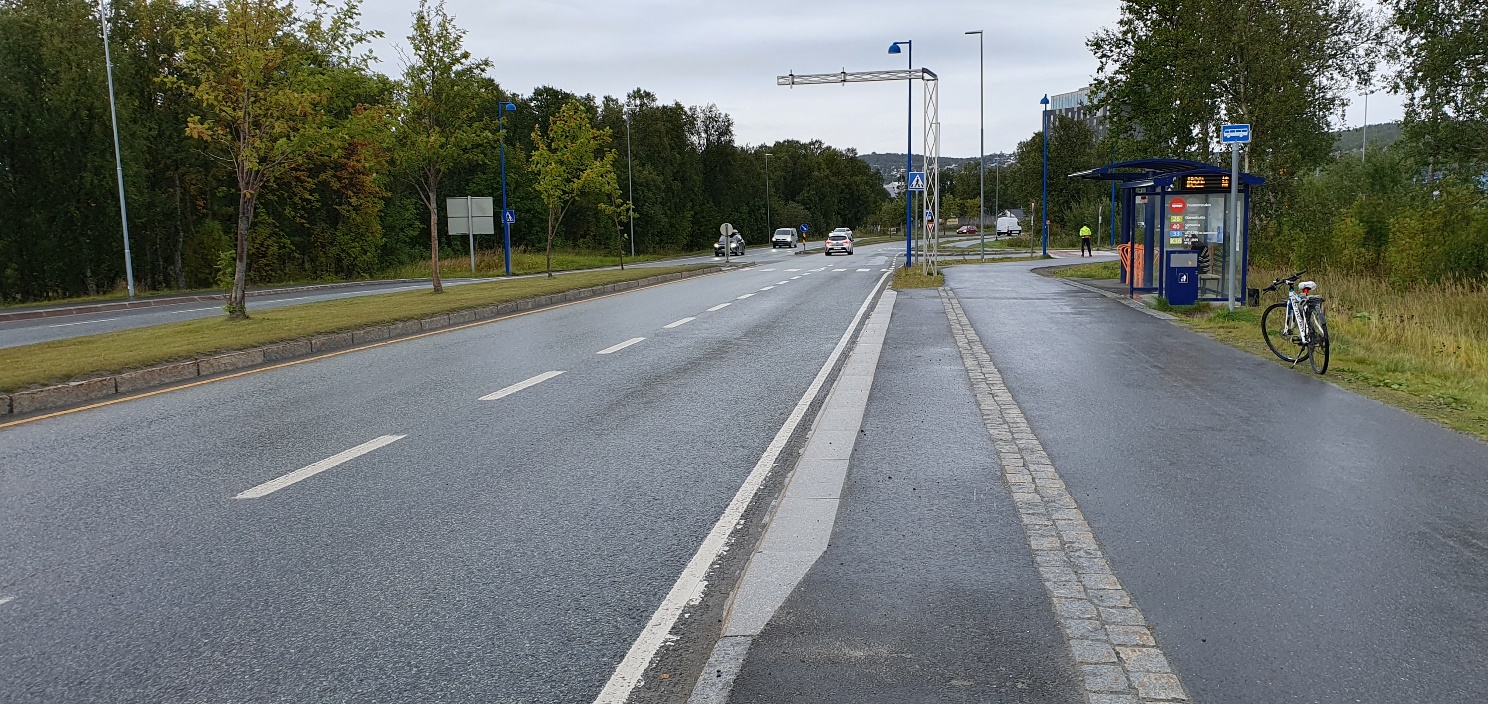 Figur 1	Holdeplassutrustning (Foto: Randi Skoglund, Statens vegvesen)InnledningDette er en produktspesifikasjon for vegobjekttypen Holdeplassutrustning i NVDB. Produktspesifikasjon er oppdatert i henhold til Datakatalogversjon 2.37.Sist oppdatert dato: 2024.06.14.Om vegobjekttypen Tabell 2-1 gir generell informasjon om vegobjekttypen hentet fra Datakatalogen.Tabell 2-1	Informasjon om vegobjekttypenBruksområder Tabell 3-1 gir oversikt over viktige bruksområder for NVDB-data. Det er markert hvilke av disse som er aktuelle for denne vegobjekttypen. I noen tilfeller er det gitt mer utfyllende informasjon.Tabell 3-1	Oversikt over bruksområderRegistreringsregler med eksemplerRegistreringsreglerNedenfor presenteres regler for registrering av data knyttet til gjeldende vegobjekttype. For noen regler er det i kolonne til høyre referert til utfyllende eksempler.Eksempler Holdeplassutrustning  Holdeplassutrustning, Nasjonalt stoppestedsregister   Holdeplassutrustning på begge sider av vegen  Holdeplassutrustning på Kollektivknutepunkt (42) Egenskapstype UU_TypeHoldeplassutrustning egengeometri  Holdeplassutrustning i kollektivfelt  Holdeplassutrustning på sideanleggEgenskapstype UU_TakoverbyggEgenskapstype UU_Plattform, typeEgenskapstype HøyttalerEgenskapstype StoppknappStedfestingStedfesting når holdeplassutrustning ligger på annen vegkategori Relasjoner Nedenfor er det listet opp relasjoner som kan settes opp mellom Holdeplassutrustning og andre vegobjekttyper. Som alternativ til begrepet relasjon benyttes «mor-datter», «foreldre-barn», «assosiasjoner» og «tillatt sammenheng». I produktspesifikasjonene benyttes det opprinnelige begrepet «mor-datter».
Det vises både relasjoner der Holdeplassutrustning inngår som morobjekt og der Holdeplassutrustning inngår som datterobjekt. Det skilles mellom følgende relasjonstyper: 1 – Komposisjon – Komp - Består av/er del av
2 – Aggregering – Aggr - Har/tilhører
3 – Assosiasjon – Asso - Har tilkoplet/er koplet til«B inf A» angir om det er krav til at stedfestingen til vegnettet for datter/barn-objekt skal være innenfor stedfesting til mor/forelder-objekt. «Delvis» betyr at utstrekning må være innenfor, men sideposisjon og/eller feltkode kan avvike.Mulige morobjekterTabell 5-1	Mulige «morobjekt» for vegobjekttypeMulige datterobjekterTabell 5-2 Mulige «datterobjekt» for vegobjekttype EgenskapstyperI det følgende beskrives egenskapstyper tilhørende aktuell vegobjekttype. Vi skiller på standard egenskapstyper og geometriegenskapstyper.Standard egenskapstyperEgenskapstyper som ikke er geometriegenskapstyper regnes som standard egenskapstyper. Disse gir utfyllende informasjon om vegobjektet. Tabell 6-1 gir oversikt over alle standard egenskapstypene tilhørende Holdeplassutrustning. Tabell 6-1	Oversikt over egenskapstyper med tilhørende tillatte verdierGeometriegenskapstyper (egengeometri)Geometriegenskapstyper er definert for å holde på egengeometrien til et vegobjekt. Vi skiller på punkt-, linje/kurve- og flategeometri. Nøyaktighetskrav som er oppgitt i tilknytning til geometri er generelle krav til nøyaktighet for data i NVDB. Disse nøyaktighetskravene kan overstyres av spesifikke krav inngått i en kontrakt om leveranse av data til NVDB, f.eks. i en driftskontrakt eller i en utbyggingskontrakt.  Geometriegenskapstyper tilhørende Holdeplassutrustning er vist i Tabell 6-2.Tabell 6-2	GeometriegenskapstyperUML-modellRelasjoner UML-diagram viser relasjoner til andre vegobjekttyper.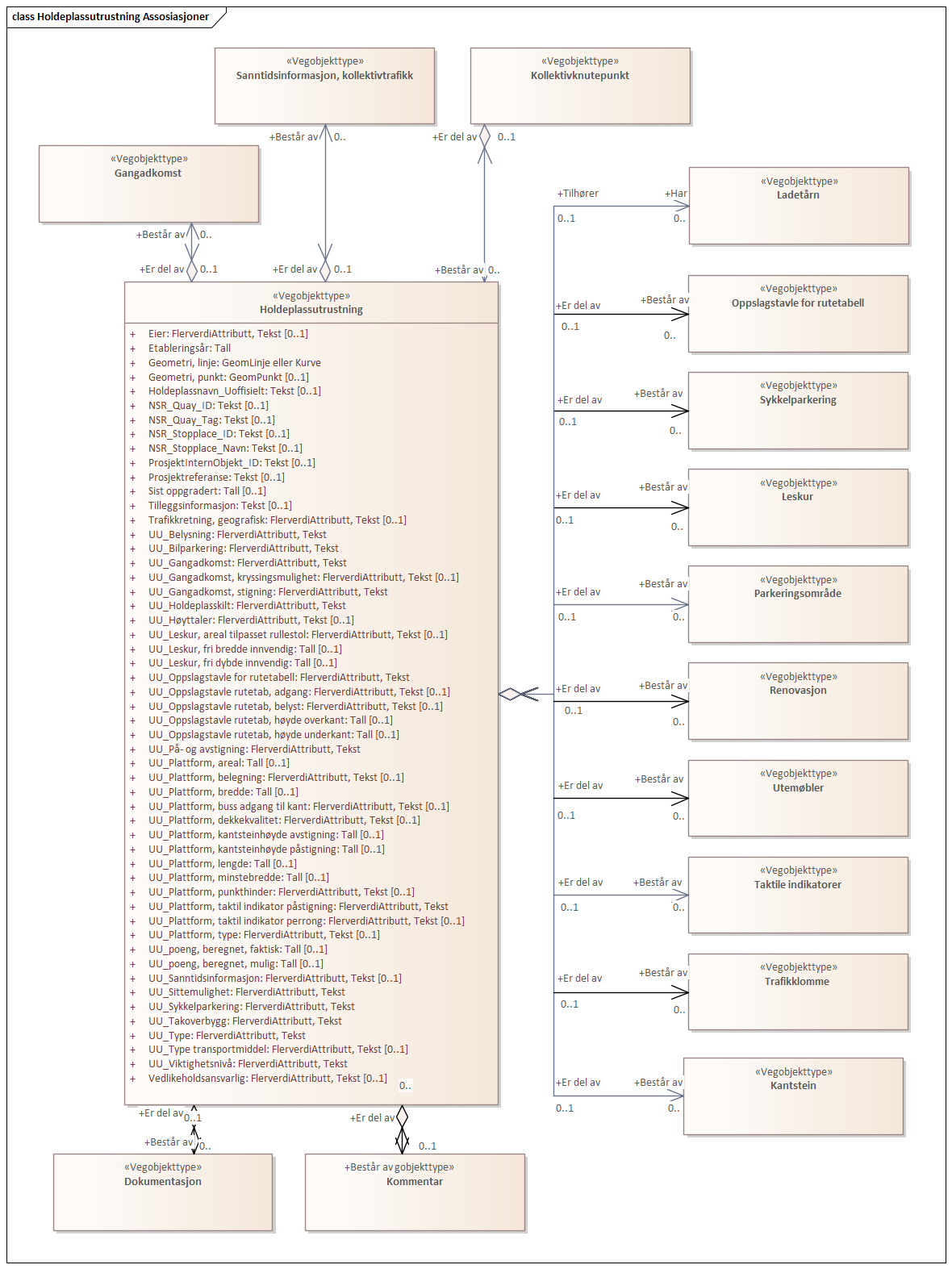 BetingelserUML-diagram viser egenskaper med betingelser.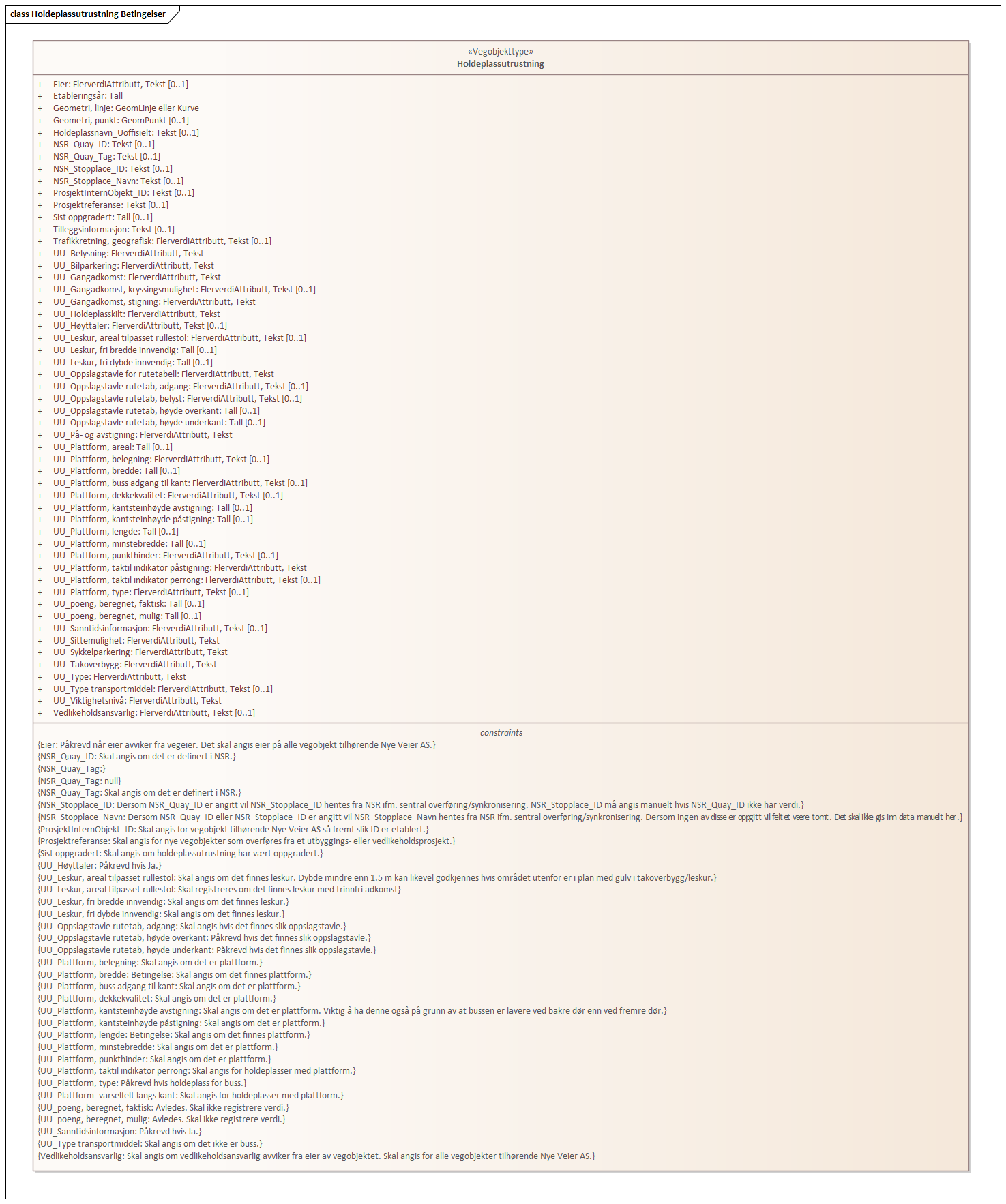 Tillatte verdierUML-diagram viser egenskaper med tillatte verdier.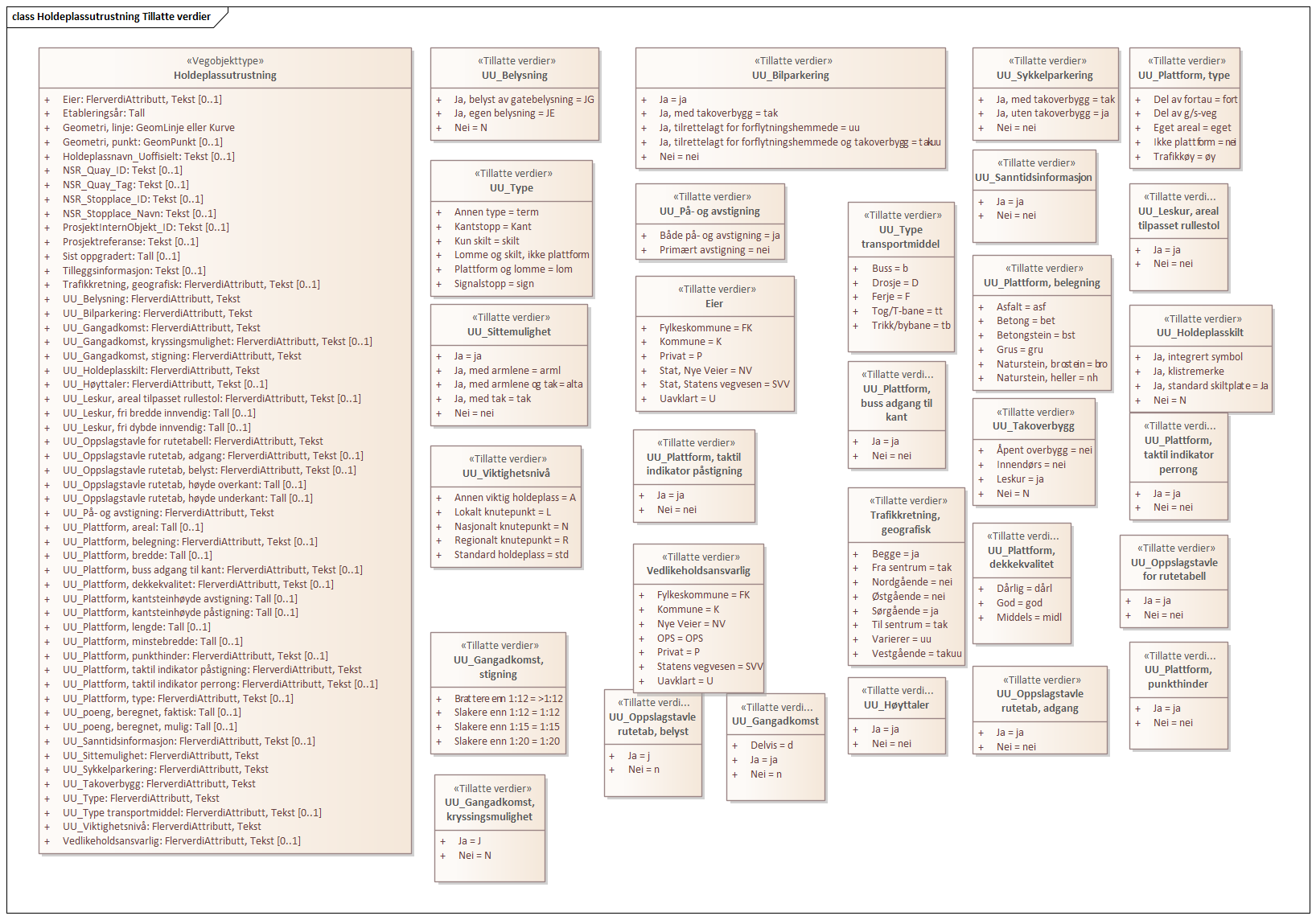 Navn vegobjekttypeHoldeplassutrustningDefinisjonSted for på og avstigning av kollektivtrafikk.Representasjon i vegnettetStrekningKategoritilhørighetKategori 2 - Nasjonale data 2SideposisjonsrelevantKanKjørefeltrelevantNeiKrav om morobjektNeiKan registreres på konnekteringslenkeNeiBruksområdeRelevantUtfyllende informasjonNTP - OversiktsplanleggingXVegnett - navigasjonXStatistikk XBeredskapSikkerhetITSXVTS – InfoKlima – MiljøVegliste – framkommelighetDrift og vedlikeholdXAnnet bruksområdeNr.Nr.RegelEks.1GenereltaEn forekomst av vegobjekttype Holdeplassutrustning i NVDB gjenspeiler et konkret sted for på- og avstigning av kollektivtrafikk ute i vegnettet.  Eksempler viser ulike varianter av Holdeplassutrustning og hvordan disse skal registreres. 4.2.1 bNasjonalt stoppestedsregister (NSR) er offisiell datakilde for holdeplasser i Norge. Holdeplassutrustning i NVDB supplerer disse dataene med informasjon om universell utforming, utstyrsnivå og fysisk utforming. Det skal legges inn en Holdeplassutrustning i NVDB for hver NSR:Quay for buss i NSR.cNår en holdeplass er tatt ut av trafikk og satt til «utløpt» i NSR, skal holdeplassutrustningen settes historisk i NVDB. dPå sikt vil vi få en automatisert overføring/synkronisering av holdeplassdata mellom NVDB og NSR. 2Omfang – hva skal registreresaAlle holdeplasser for buss, som ligger i Nasjonalt stoppestedsregister (NSR), på veger med vegkategori = europaveg, riksveg eller fylkesveg skal registreres i NVDB.4.2.2bHoldeplasser for trikk/bybane som har skinnegang i vegbanen, på veger med vegkategori = europaveg, riksveg eller fylkesveg skal også registreres i NVDB.cVegobjekttypen kan også registreres på øvrig vegnett.dEgenskapstyper som er kategori 3 registreres ut fra vegeiers egne behov.3Forekomster – oppdeling ved registreringaEt holdeplassutrustningsobjekt skal registreres for hver holdeplassutrustning (NSR:Quay for buss) ute langs vegen. bDet skal registreres en forekomst for hver side av vegen dersom det er en NSR:Quay for buss på hver side av vegen.4.2.3cPå kollektivknutepunkt/-terminaler skal det registreres en forekomst for hver busstopp/plattform (NSR:Quay i NSR).4.2.44EgengeometriaVegobjekttypen skal ha egengeometri. Det framkommer av oversikten i kapittel 6.2 hvilken egengeometri objekttypen skal ha.4.2.6bHoldeplassutrustning skal ha egengeometri, linje. Denne linja legges i skillet mellom plattform/venteareal og der buss stopper. I tilfeller der det ikke er en naturlig avgrensning av holdeplassutrustningen, skal lengden på geometrien være ca. 20 meter.cPå Holdeplassutrustning med trafikklomme uten noe opparbeidet venteareal, legges egengeometrien i ytterkant av trafikklomma, ev. på asfaltkanten til lomma. dPå Holdeplassutrustning der det verken er plattform/venteareal eller trafikklomme legges egengeometri, linje på kjørebanekant.eI tillegg til egengeometri, linje, vil det overføres egengeometri, punkt fra Nasjonalt stoppestedsregister. Dette punktet har samme geometri som aktuell NSR:Quay i NSR. Dette medfører at Holdeplassutrustning, vil ha både linje- og punktgeometri lagret i NVDB.5EgenskapsdataaDet framkommer av oversikten i kapittel 6.1 hvilke egenskapstyper som kan angis for denne vegobjekttypen. Her framkommer det også hvilken informasjon som er absolutt påkrevd (1), påkrevd (2), betinget (3) og opsjonell (4). I kapittel 7.3 finnes UML-modell som gir oversikt over egenskaper og tilhørende tillatte verdier.4.2.54.2.74.2.84.2.94.2.104.2.114.2.12bEgenskapstypen NSR_Quay_ID er basis for synkronisering mot Nasjonalt Stoppestedsregister, og denne må legges inn manuelt. Ved synkronisering mot NSR vil NSR_Stopplace_Navn og NSR_StopPlace_ID hentes, slik at en ikke trenger å gi disse to egenskapstypene verdi manuelt.  6RelasjoneraDet framkommer av kapittel 5 hvilke relasjoner vegobjekttype kan inngå i. I kapittel 7.1 finnes UML-modell som gir oversikt over relasjoner.bDersom datterobjekter som f.eks. Sykkelparkering (451), Utemøbler (28) og Parkeringsområde (43) er tilgjengelig for flere holdeplassutrustninger, registreres disse som datterobjekt på kun en Holdeplassutrustning og da normalt på den som er nærmest.  Tilhørende egenskapstype f.eks. UU_Sykkelparkering registreres imidlertid på alle som kan benytte denne servicen.cHoldeplassutrustning som ligger på Kollektivknutepunkt (42) skal registreres som døtre til dette.dTrafikklomme (47) med bruksområde Busslomme skal registreres som datterobjekt til Holdeplassutrustning. I tilfeller der det ligger flere holdeplassutrustninger på en trafikklomme, registreres trafikklomme som datter til kun én holdeplassutrustning.7Lignende vegobjekttyper i DatakatalogenaIngen.8Stedfesting til vegnettet i NVDB aHoldeplassutrustning skal stedfestes til vegtrasénivå.4.2.13bHoldeplassutrustning som ligger langs hovedløpet av vegen, gis sideposisjon.cHoldeplassutrustning skal stedfestes til vegnettet på den vegen som administrativt eier holdeplassutrustningen.4.2.14Eksempelet viser busstopp med plattform og lomme. Bildene viser samme holdeplass sett fra hhv. nord og sør. Av plasshensyn er det ikke lagt inn verdier for egenskapstyper tilknyttet Leskur (25) og Oppslagstavle for rutetabell (766) i dette eksempelet.Eksempelet viser busstopp med plattform og lomme. Bildene viser samme holdeplass sett fra hhv. nord og sør. Av plasshensyn er det ikke lagt inn verdier for egenskapstyper tilknyttet Leskur (25) og Oppslagstavle for rutetabell (766) i dette eksempelet.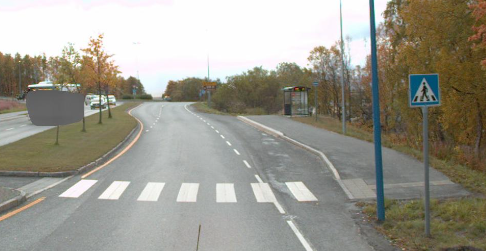 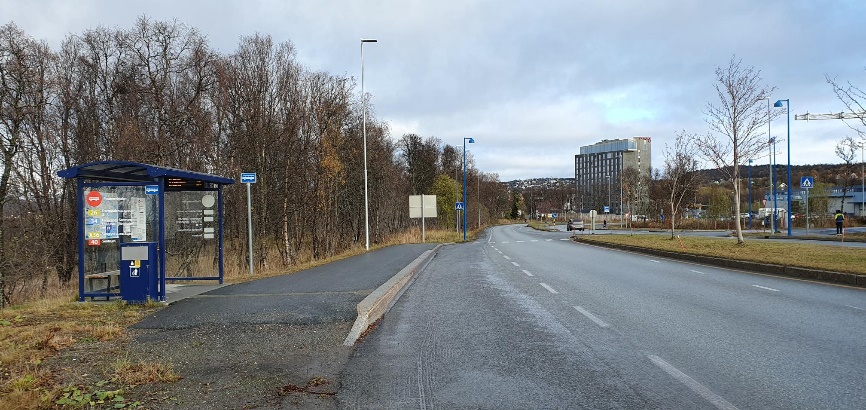 EGENSKAPSDATA:- UU_Type transportmiddel = Buss- UU_Type = Plattform og lomme- UU_På- og avstigning = Både på- og avstigning- Navn = Postterminalen- NSR_StopPlace_ID = NSR:StopPlace:56604- NSR_Quay_ID = NSR:Quay:97047- UU_Holdeplasskilt = Ja, standard skiltplate- UU_Oppslagstavle for rutetabell = Ja- UU_Sanntidsinformasjon = Ja- UU_Belysning = Ja, belyst av gatebelysning- UU_Takoverbygg = Leskur- UU_Sittemulighet = Ja, med armlene og tak- UU_Sykkelparkering = Nei- UU_Gangadkomst = Delvis- UU_Gangadkomst, stigning = Slakere enn 1:20- UU_Bilparkering = Nei- UU_Plattform, type = Eget areal - UU_Plattform, belegning = Asfalt- UU_Plattform, dekkekvalitet = God- UU_Plattform, lengde (m) = 38- UU_Plattform, bredde (m) = 3- UU_Plattform, punkthinder = Nei- UU_Plattform, minstebredde (m) = 3- UU_Plattform, kantsteinhøyde påstigning (cm) = 20*- UU_Plattform, kantsteinhøyde avstigning (cm) = 20*- UU_Plattform, buss adgang til kant = Ja- UU_Plattform, taktil indikator påstigning = Ja- UU_Plattform, taktil indikator perrong = Nei*Anslått verdiFoto 1:Vegbilde, Troms og Finnmark fylkeskommuneFoto 2: Randi Skoglund, Statens vegvesen EGENSKAPSDATA:- UU_Type transportmiddel = Buss- UU_Type = Plattform og lomme- UU_På- og avstigning = Både på- og avstigning- Navn = Postterminalen- NSR_StopPlace_ID = NSR:StopPlace:56604- NSR_Quay_ID = NSR:Quay:97047- UU_Holdeplasskilt = Ja, standard skiltplate- UU_Oppslagstavle for rutetabell = Ja- UU_Sanntidsinformasjon = Ja- UU_Belysning = Ja, belyst av gatebelysning- UU_Takoverbygg = Leskur- UU_Sittemulighet = Ja, med armlene og tak- UU_Sykkelparkering = Nei- UU_Gangadkomst = Delvis- UU_Gangadkomst, stigning = Slakere enn 1:20- UU_Bilparkering = Nei- UU_Plattform, type = Eget areal - UU_Plattform, belegning = Asfalt- UU_Plattform, dekkekvalitet = God- UU_Plattform, lengde (m) = 38- UU_Plattform, bredde (m) = 3- UU_Plattform, punkthinder = Nei- UU_Plattform, minstebredde (m) = 3- UU_Plattform, kantsteinhøyde påstigning (cm) = 20*- UU_Plattform, kantsteinhøyde avstigning (cm) = 20*- UU_Plattform, buss adgang til kant = Ja- UU_Plattform, taktil indikator påstigning = Ja- UU_Plattform, taktil indikator perrong = Nei*Anslått verdiEksempelet viser holdeplassen Røvika rv. 80. Her er det busstopp på begge sider av vegen. Bildet til venstre er hentet fra Nasjonalt stoppestedsregister, her er de to holdeplassene markert med brune «dråper». Bildet til høyre viser hvordan disse to holdeplassutrustningene er lagt inn i NVDB, markert med røde linjer.  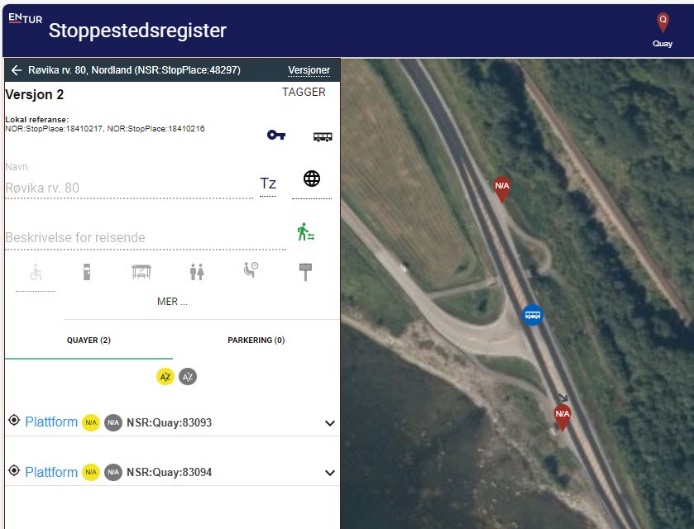 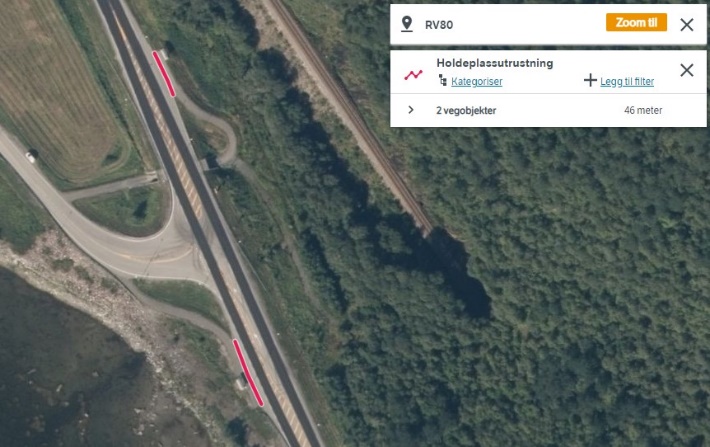 Foto 1: ENTUR Stop Place Registry, OpenStreetMap Foto 2: Vegkart, Statens vegvesenEksempelet viser busstopp på begge sider av vegen.  Her skal det registreres to objekter av type holdeplassutrustning, en på hver side av vegen. Holdeplassutrustningene er markert med rød linje i bildet.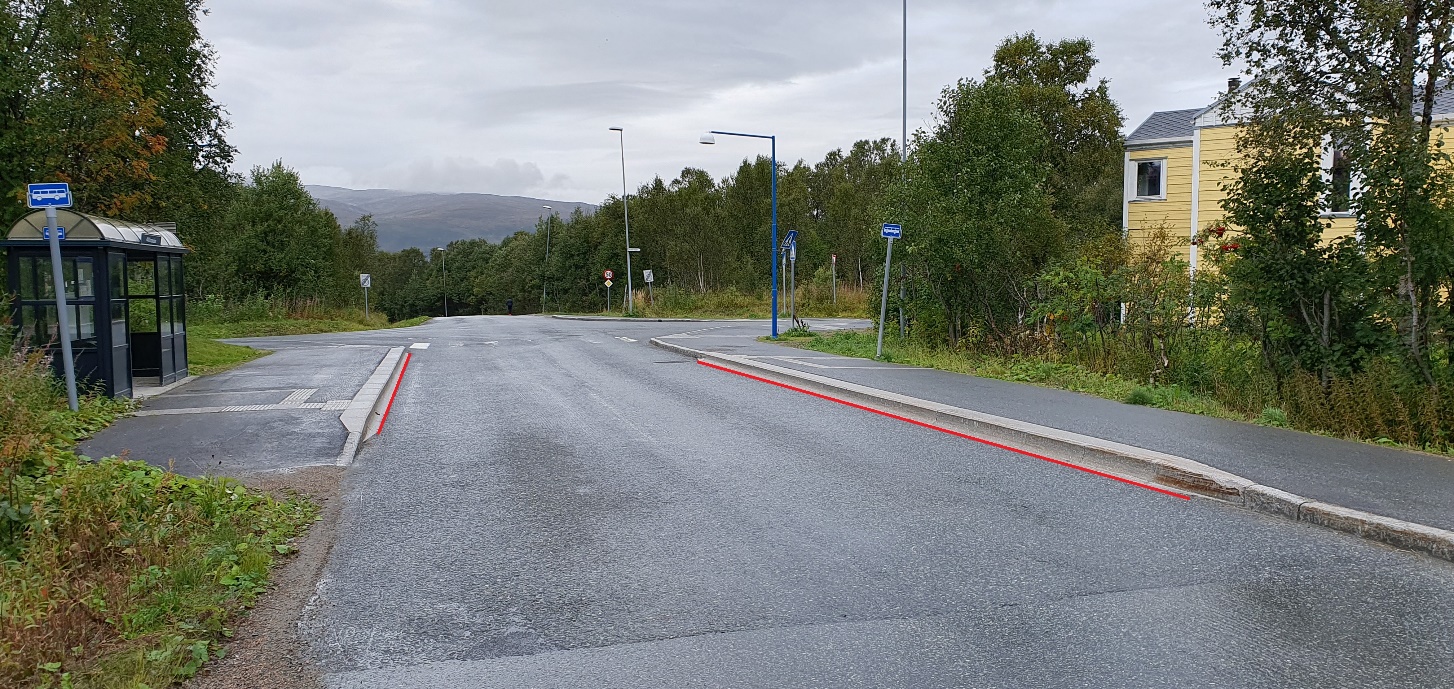 Foto: Randi Skoglund, Statens vegvesenEksempelet viser holdeplassutrustning på kollektivknutepunkt. Det er fire plattformer for buss i Nasjonalt stoppestedsregister på kollektivknutepunktet i dette eksempelet, se det øverste bildet. Det skal derfor legges inn fire objekter av type holdeplassutrustning her, disse er markert med rød strek i det nederste bildet i eksempelet. Holdeplassutrustning som tilhører kollektivknutepunkt, skal være datterobjekt til dette.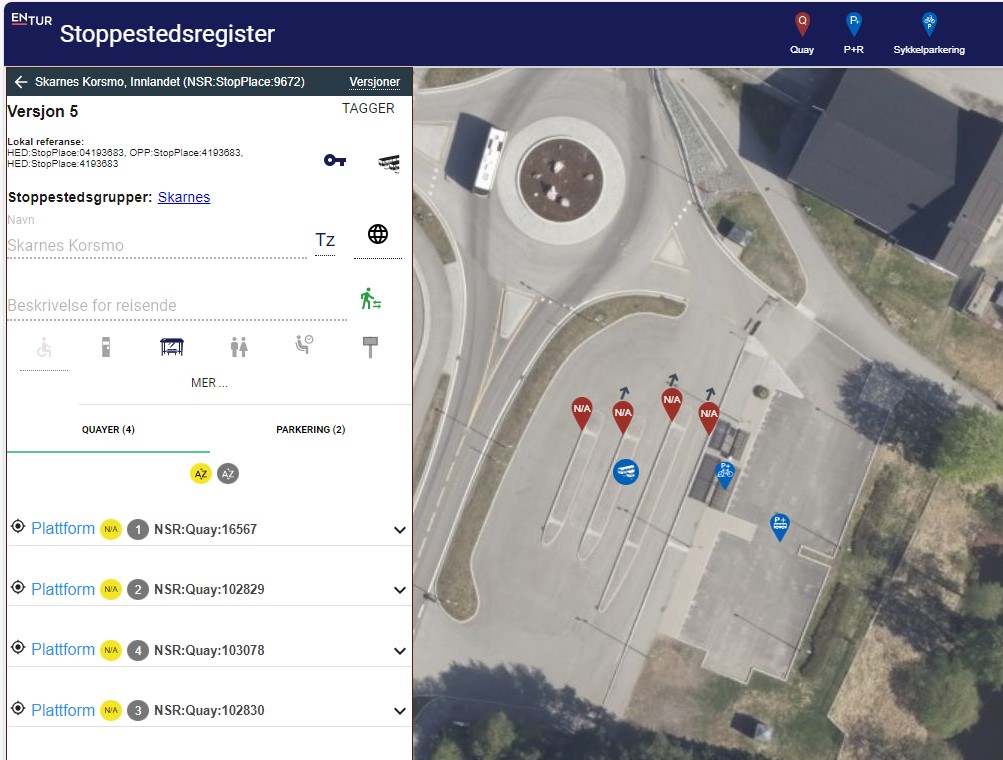 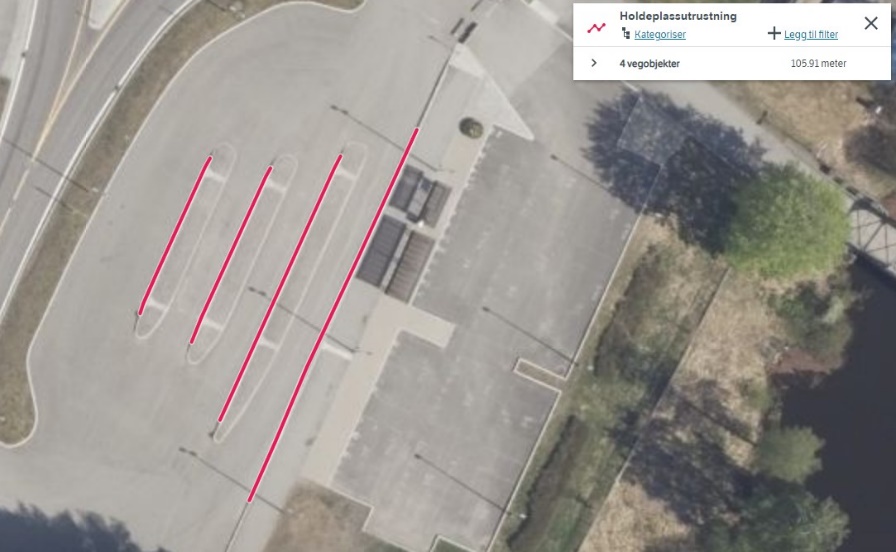 Foto 1: ENTUR Stop Place Registry, OpenStreetMap Foto 2: Vegkart, Statens vegvesenEksempelet viser ulike verdier og utforminger for egenskapstypen UU_Type.  Eksempelet viser ulike verdier og utforminger for egenskapstypen UU_Type.  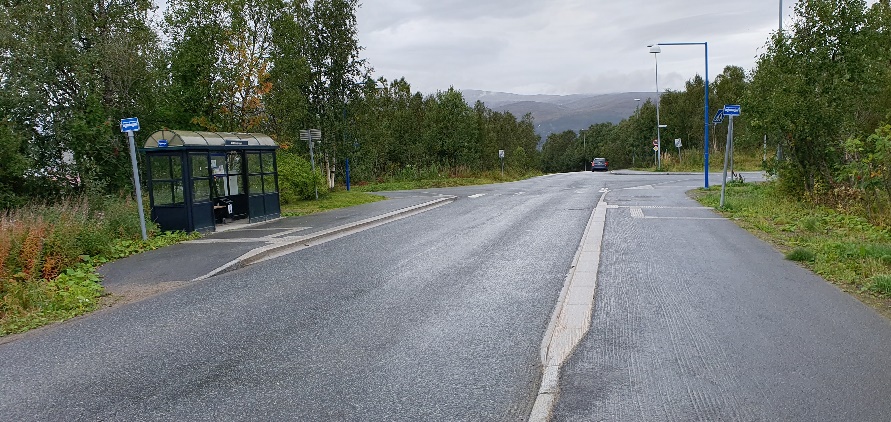 UU_Type = Kantstopp512-skilt (holdeplass for buss) og plattform for passasjerer eller stopp ved fortau i by/tettbebyggelse.Foto: Randi Skoglund, Statens vegvesenUU_Type = Kantstopp512-skilt (holdeplass for buss) og plattform for passasjerer eller stopp ved fortau i by/tettbebyggelse.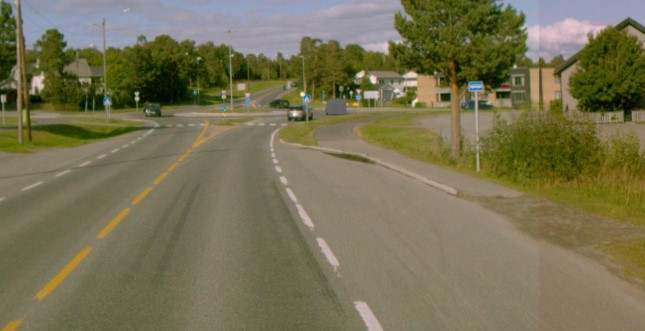 UU_Type = Plattform og lomme512-skilt (holdeplass for buss), plattform for passasjerer og busslomme.Foto: Vegbilde, Statens vegvesenUU_Type = Plattform og lomme512-skilt (holdeplass for buss), plattform for passasjerer og busslomme.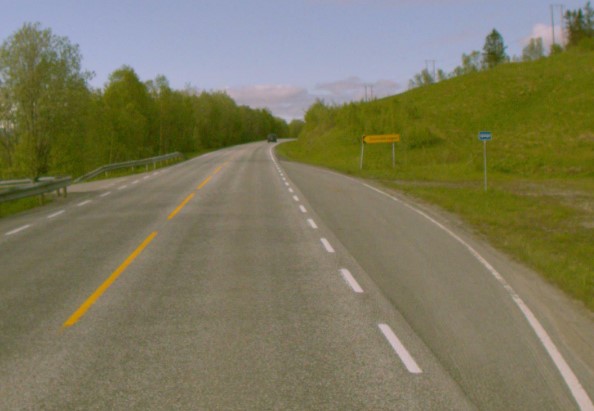 UU_Type = Lomme og skilt, ikke plattformDet er anlagt lomme, det er skilt, men ikke plattform.Foto: Vegbilde, Statens vegvesenUU_Type = Lomme og skilt, ikke plattformDet er anlagt lomme, det er skilt, men ikke plattform.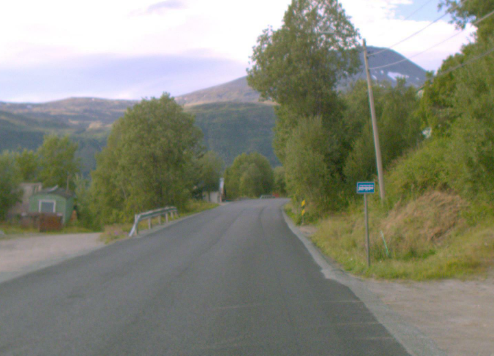 UU_Type = Kun skiltKun 512-skilt (holdeplass for buss) som informasjonsbærer, ikke plattform. Dette er ikke en normert løsning. Det finnes som midlertidig løsning eller det kan være godkjent i enkelttilfeller etter søknad om fravik fra normalene.Foto: Vegbilde, Statens vegvesenUU_Type = Kun skiltKun 512-skilt (holdeplass for buss) som informasjonsbærer, ikke plattform. Dette er ikke en normert løsning. Det finnes som midlertidig løsning eller det kan være godkjent i enkelttilfeller etter søknad om fravik fra normalene.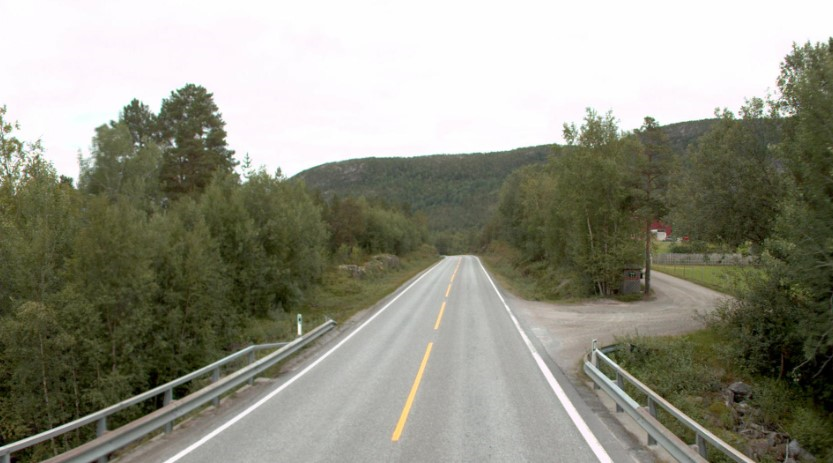 UU_Type = SignalstoppStopp på signal, uten fysisk markering av holdeplassen. Signalstopp brukes for holdeplasser som er lagt inn i Nasjonalt stoppestedsregister, men mangler fysisk markering av holdeplassen ute på vegen.Foto: Vegbilde, Statens vegvesenUU_Type = SignalstoppStopp på signal, uten fysisk markering av holdeplassen. Signalstopp brukes for holdeplasser som er lagt inn i Nasjonalt stoppestedsregister, men mangler fysisk markering av holdeplassen ute på vegen.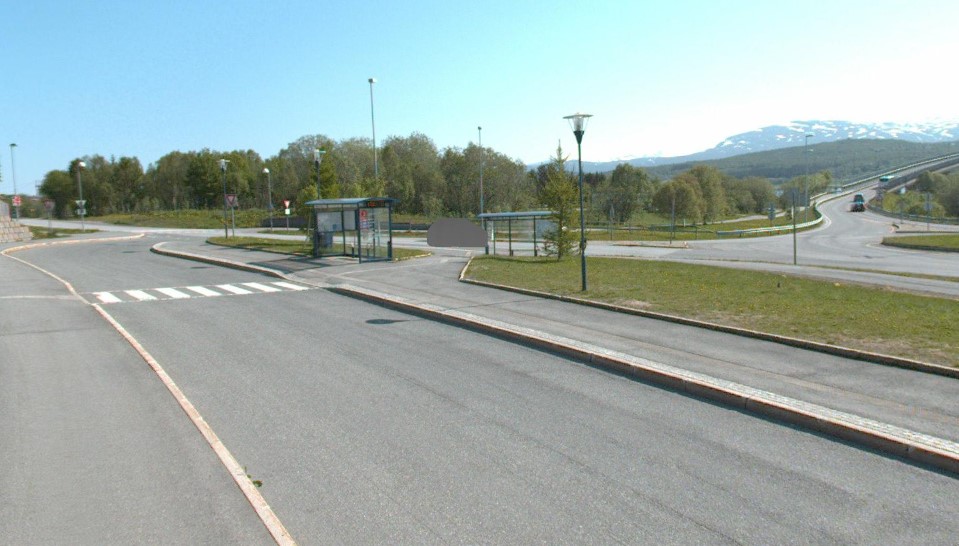 UU_Type = Annen typeAndre typer holdeplassutrustning. Kan f.eks. være perrong på terminal, endeholdeplass, snuholdeplass, m.m. Gi beskrivelse under egenskapstype Tilleggsinformasjon.Foto: Vegbilde, Troms og Finnmark fylkeskommuneUU_Type = Annen typeAndre typer holdeplassutrustning. Kan f.eks. være perrong på terminal, endeholdeplass, snuholdeplass, m.m. Gi beskrivelse under egenskapstype Tilleggsinformasjon.Eksempelet viser hvordan egengeometrien skal måles inn for ulike varianter av holdeplassutrustning. Egengeometrien er vist med rød strek.Eksempelet viser hvordan egengeometrien skal måles inn for ulike varianter av holdeplassutrustning. Egengeometrien er vist med rød strek.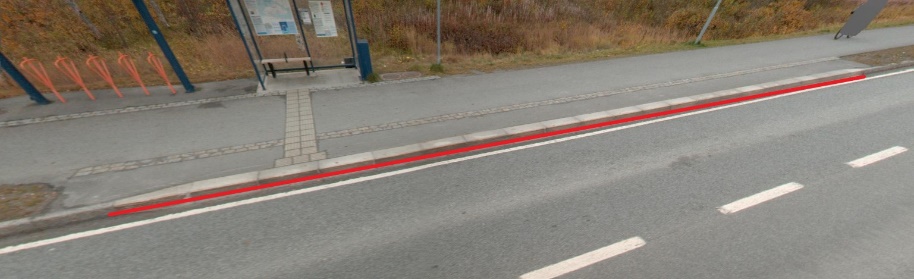 Der det er kantstopp måles geometrien inn i skillet mellom plattform/venteareal og vegareal der buss stopper.Dette er ofte samme geometri som for kantstein i området mellom plattform/venteareal og vegarealet der bussen stopper. Geometrien måles på vegdekket nedunder kantsteinen.Foto: Vegbilde, Troms og Finnmark fylkeskommuneDer det er kantstopp måles geometrien inn i skillet mellom plattform/venteareal og vegareal der buss stopper.Dette er ofte samme geometri som for kantstein i området mellom plattform/venteareal og vegarealet der bussen stopper. Geometrien måles på vegdekket nedunder kantsteinen.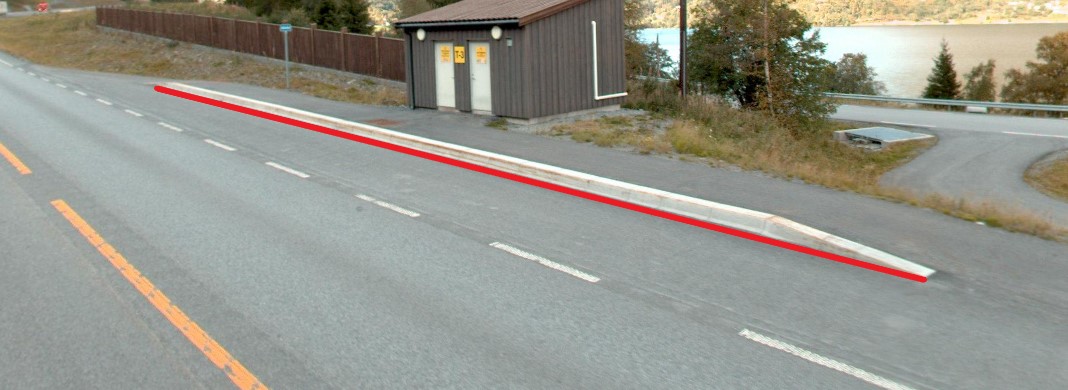 Der det er plattform og lomme måles geometrien inn i skillet mellom plattform/venteareal og vegareal der buss stopper.Dette er ofte samme geometri som for kantstein i området mellom plattform/venteareal og vegarealet der bussen stopper. Geometrien måles på vegdekket nedunder kantsteinen.Foto: Vegbilde, Statens vegvesenDer det er plattform og lomme måles geometrien inn i skillet mellom plattform/venteareal og vegareal der buss stopper.Dette er ofte samme geometri som for kantstein i området mellom plattform/venteareal og vegarealet der bussen stopper. Geometrien måles på vegdekket nedunder kantsteinen.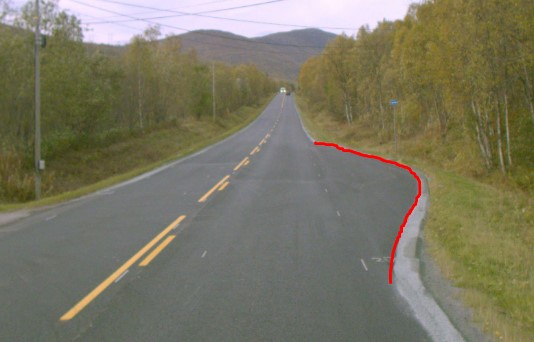 Der det er trafikklomme uten opparbeidet venteareal, måles geometrien inn på asfaltkant ev. i ytterkant av lomma. Som oftest samme geometri som trafikklomme eller FKB-vegdekkekant.Foto: Vegbilde, Statens vegvesenDer det er trafikklomme uten opparbeidet venteareal, måles geometrien inn på asfaltkant ev. i ytterkant av lomma. Som oftest samme geometri som trafikklomme eller FKB-vegdekkekant.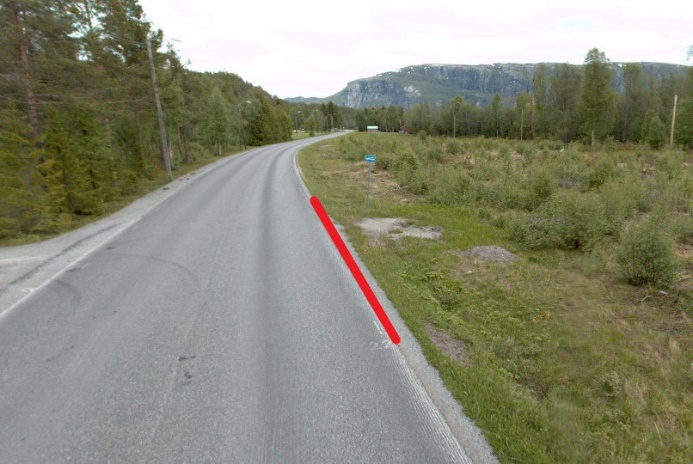 Der det verken er plattform/venteareal eller trafikklomme, måles geometrien inn på asfaltkanten.I tilfeller der det ikke er en naturlig avgrensing av holdeplassutrustningen, skal lengde på geometrien være ca. 20 meter.Foto: Vegbilde, Statens vegvesenDer det verken er plattform/venteareal eller trafikklomme, måles geometrien inn på asfaltkanten.I tilfeller der det ikke er en naturlig avgrensing av holdeplassutrustningen, skal lengde på geometrien være ca. 20 meter.Eksempelet viser busstopp i kollektivfelt.  Dette er en variant av UU_Type = Kantstopp.I tilfeller der det ikke er noen klar avgrensning av holdeplassutrustningen, settes lengden av plattformen til 20 meter. Geometrien måles inn med samme lengde, 20 meter. 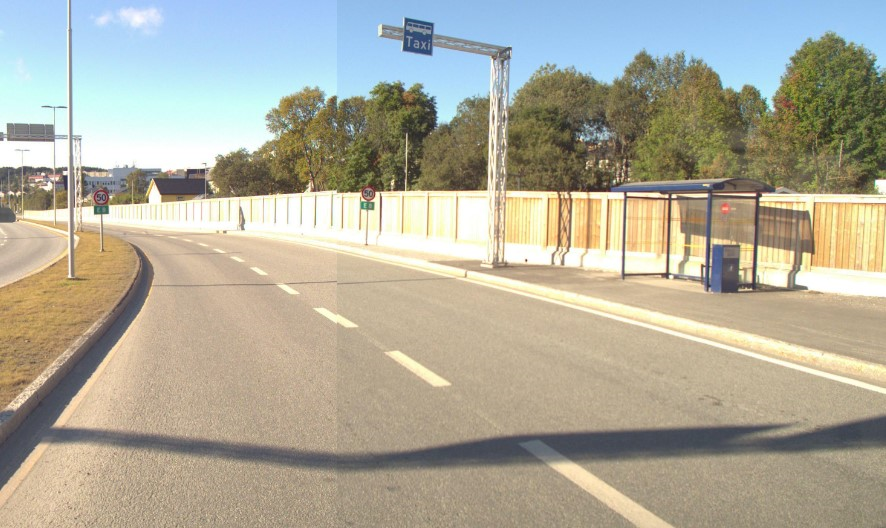 Foto: Vegbilde, Statens vegvesenEksempelet er fra Drag kryss og viser busstopp i trafikklomme/på sideanlegg.  I Nasjonalt stoppestedsregister NSR, er det en plattform* på denne bussholdeplassen. Det skal derfor bare legges inn et objekt av type holdeplassutrustning, selv om det er to busstoppskilt her.* «Plattform» her angir antall stoppesteder/Quay på en holdeplass, og har nødvendigvis ikke sammenheng med bruken av plattform-begrepet for flere av egenskapstypene til holdeplassutrustning. 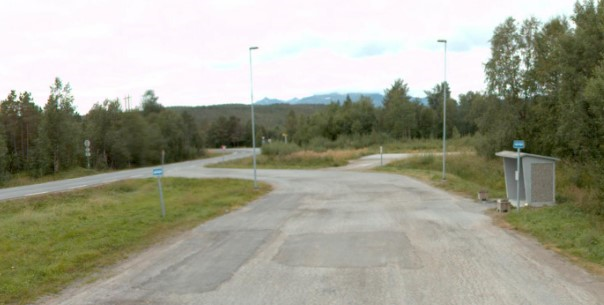 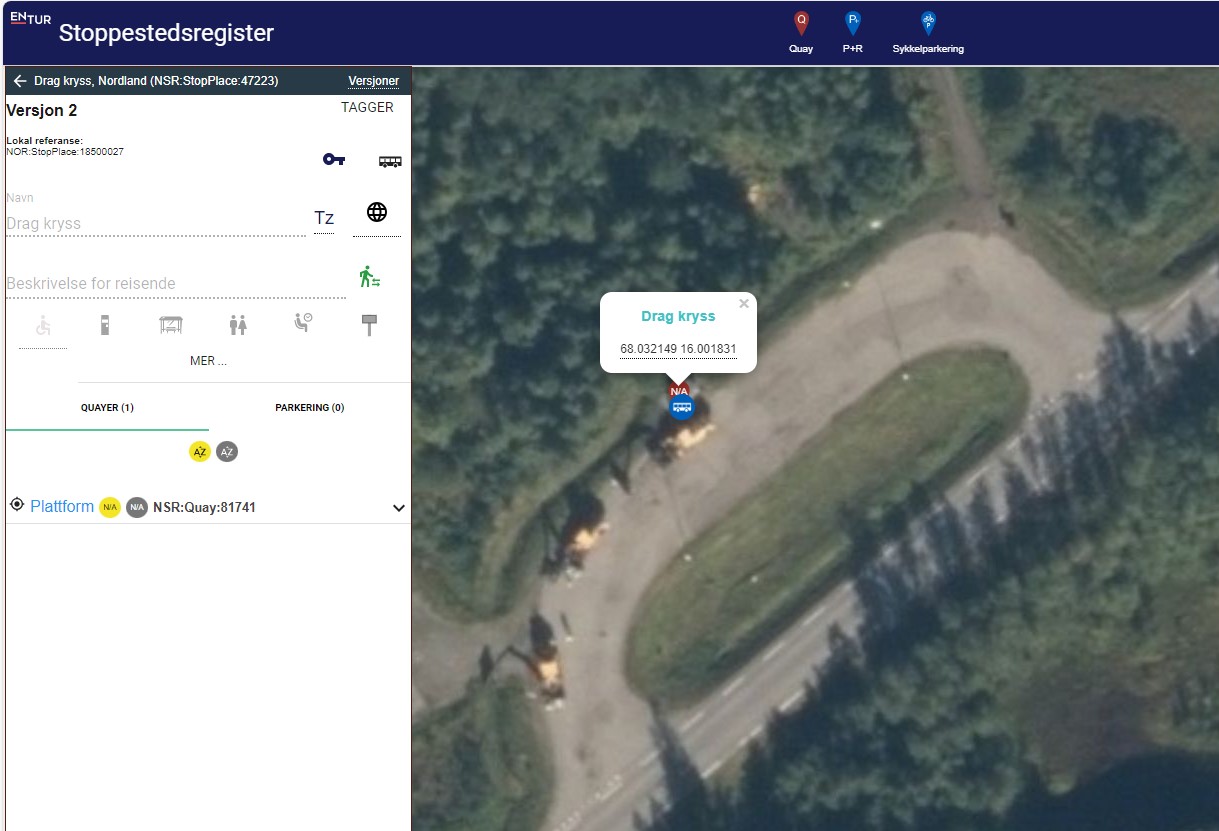 Foto 1: Vegbilde, Statens vegvesenFoto 2: ENTUR Stop Place Registry, OpenStreetMap Angir om det er mulighet for tak over hodet ved opphold på Holdeplassutrustning.  Disse eksemplene viser ulike verdier og utforminger for egenskapstypen UU_Takoverbygg.  Angir om det er mulighet for tak over hodet ved opphold på Holdeplassutrustning.  Disse eksemplene viser ulike verdier og utforminger for egenskapstypen UU_Takoverbygg.  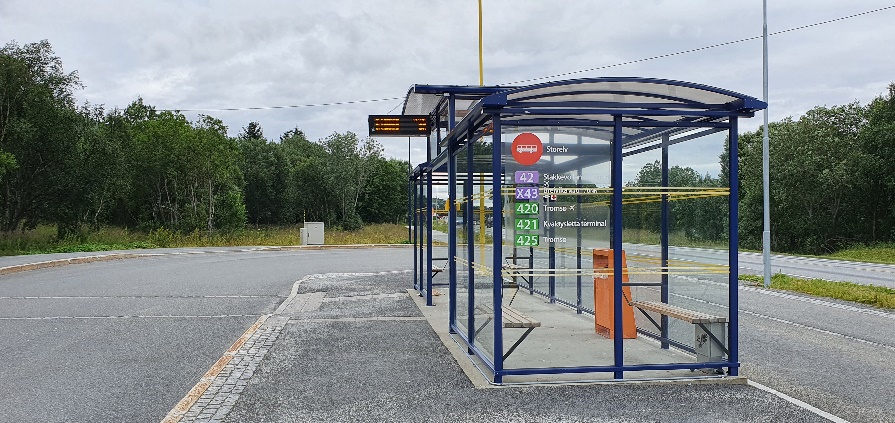 UU_Takoverbygg = LeskurHoldeplassutrustning har leskur.Foto: Randi Skoglund, Statens vegvesenUU_Takoverbygg = LeskurHoldeplassutrustning har leskur.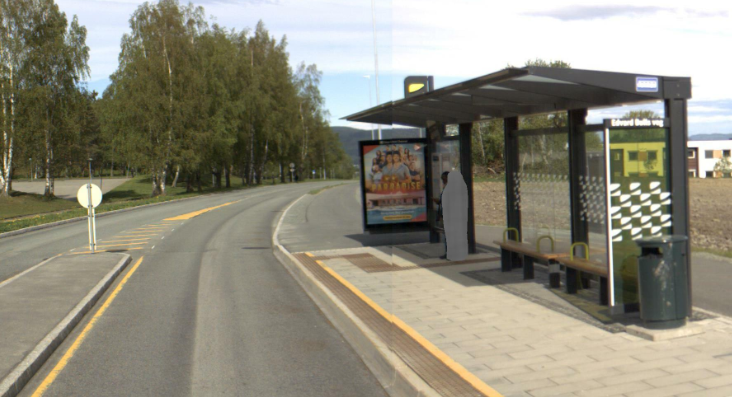 UU_Takoverbygg = Åpent overbyggHoldeplassutrustning er plassert under åpent overbygg. Beskytter mot regn, men ikke nødvendigvis mot vind.Foto: Vegbilde, Trøndelag fylkeskommuneUU_Takoverbygg = Åpent overbyggHoldeplassutrustning er plassert under åpent overbygg. Beskytter mot regn, men ikke nødvendigvis mot vind.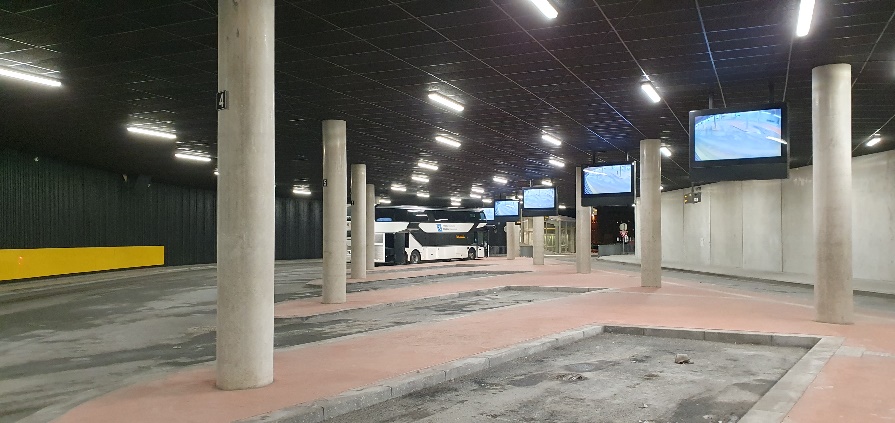 UU_Takoverbygg = InnendørsHoldeplassutrustning er plassert innendørs.Foto: Randi Skoglund, Statens vegvesenUU_Takoverbygg = InnendørsHoldeplassutrustning er plassert innendørs.UU_Takoverbygg = NeiDet er ikke takoverbygg ved Holdeplassutrustning.Foto: Vegbilde, Statens vegvesenUU_Takoverbygg = NeiDet er ikke takoverbygg ved Holdeplassutrustning.Plattform brukes i denne sammenheng om område hvor reisende kan oppholde seg i forbindelse med venting på kollektivtrafikk.  Disse eksemplene viser ulike verdier og utforminger for egenskapstypen UU_Plattform, type.  Plattform brukes i denne sammenheng om område hvor reisende kan oppholde seg i forbindelse med venting på kollektivtrafikk.  Disse eksemplene viser ulike verdier og utforminger for egenskapstypen UU_Plattform, type.  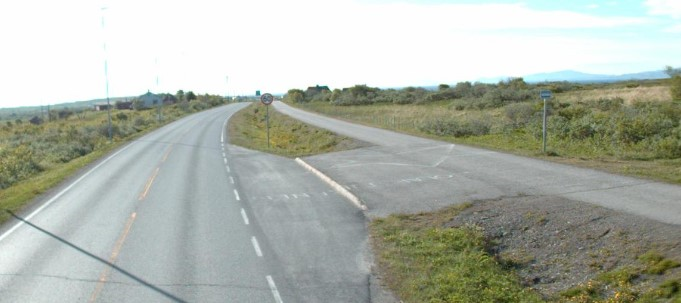 UU_Plattform, type = Eget areal Eget areal som er opphøyet fra kjørebanen, brukes som venteareal.Foto: Vegbilde, Statens vegvesenUU_Plattform, type = Eget areal Eget areal som er opphøyet fra kjørebanen, brukes som venteareal.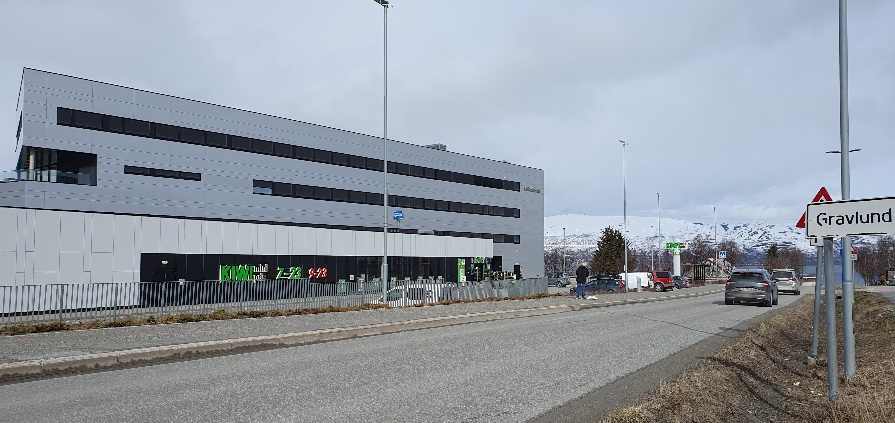 UU_Plattform, type = Del av fortauPlattformen er del av gjennomgående fortau.Foto: Randi Skoglund, Statens vegvesenUU_Plattform, type = Del av fortauPlattformen er del av gjennomgående fortau.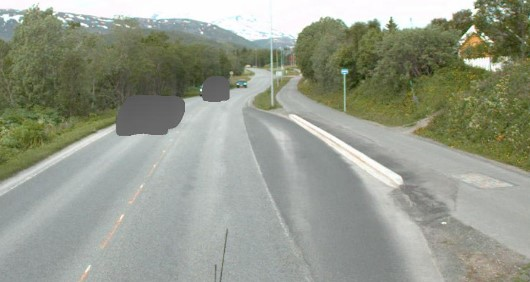 UU_Plattform, type = Del av g/s-vegPlattformen er del av gjennomgående g/s-veg.Foto: Vegbilde, Statens vegvesenUU_Plattform, type = Del av g/s-vegPlattformen er del av gjennomgående g/s-veg.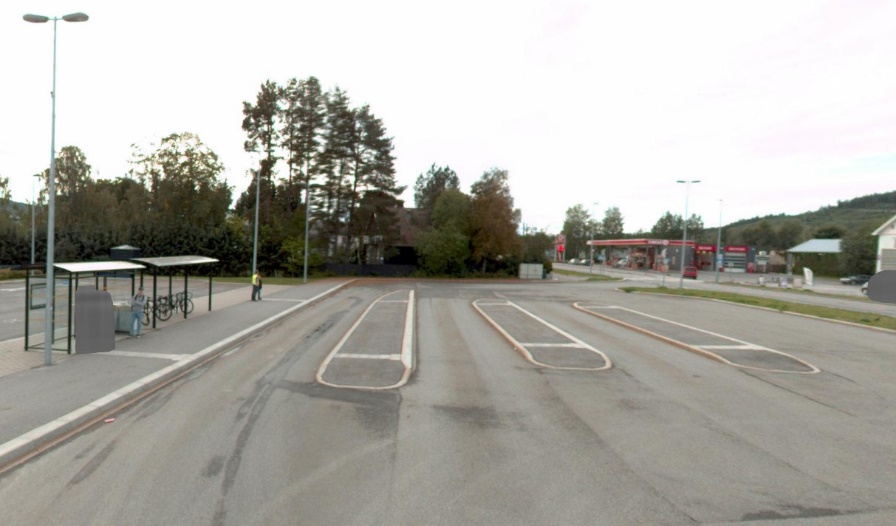 UU_Plattform, type = TrafikkøyTrafikkøy som skiller kjørefelt eller påstigningspunkt.Foto: Vegbilde, Statens vegvesenUU_Plattform, type = TrafikkøyTrafikkøy som skiller kjørefelt eller påstigningspunkt.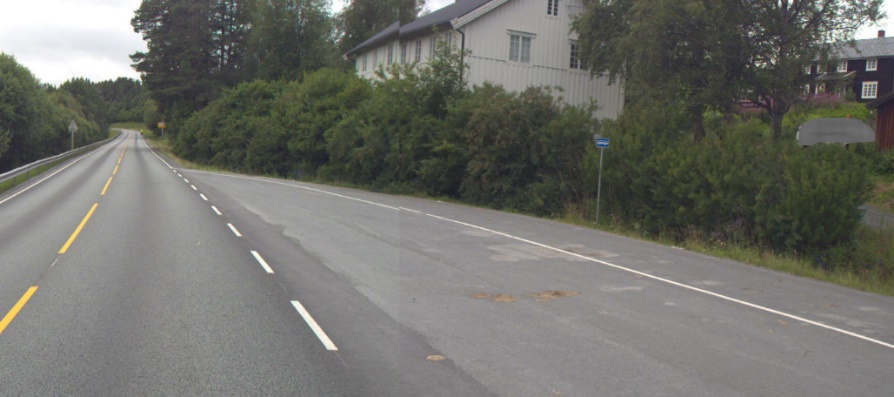 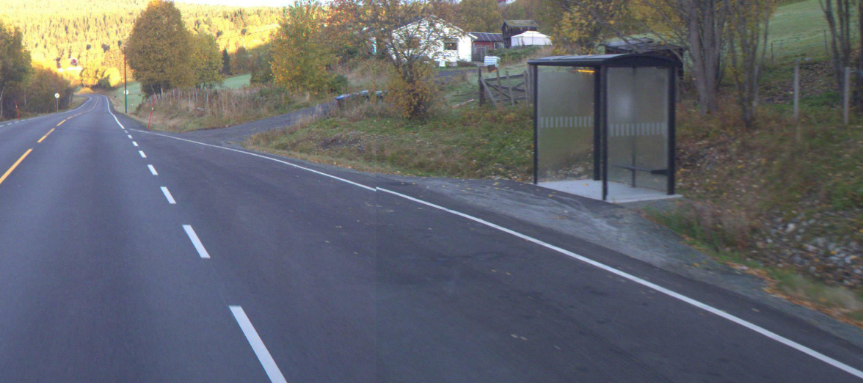 UU_Plattform, type = Ikke plattformDet er ikke noe eget tilrettelagt venteareal. Venteareal utenfor kjørebanen (i avkjørsler, stikkveger, ved postkasser eller lignende).Foto: Vegbilde, Statens vegvesenUU_Plattform, type = Ikke plattformDet er ikke noe eget tilrettelagt venteareal. Venteareal utenfor kjørebanen (i avkjørsler, stikkveger, ved postkasser eller lignende).Eksempelet viser en bussholdeplass som har høyttaler. På denne holdeplassen fungerer det slik, når en trykker på info-knappen nede til høyre i bildet leses sanntidsinfoen for busstider opp og høres over høyttaleranlegget.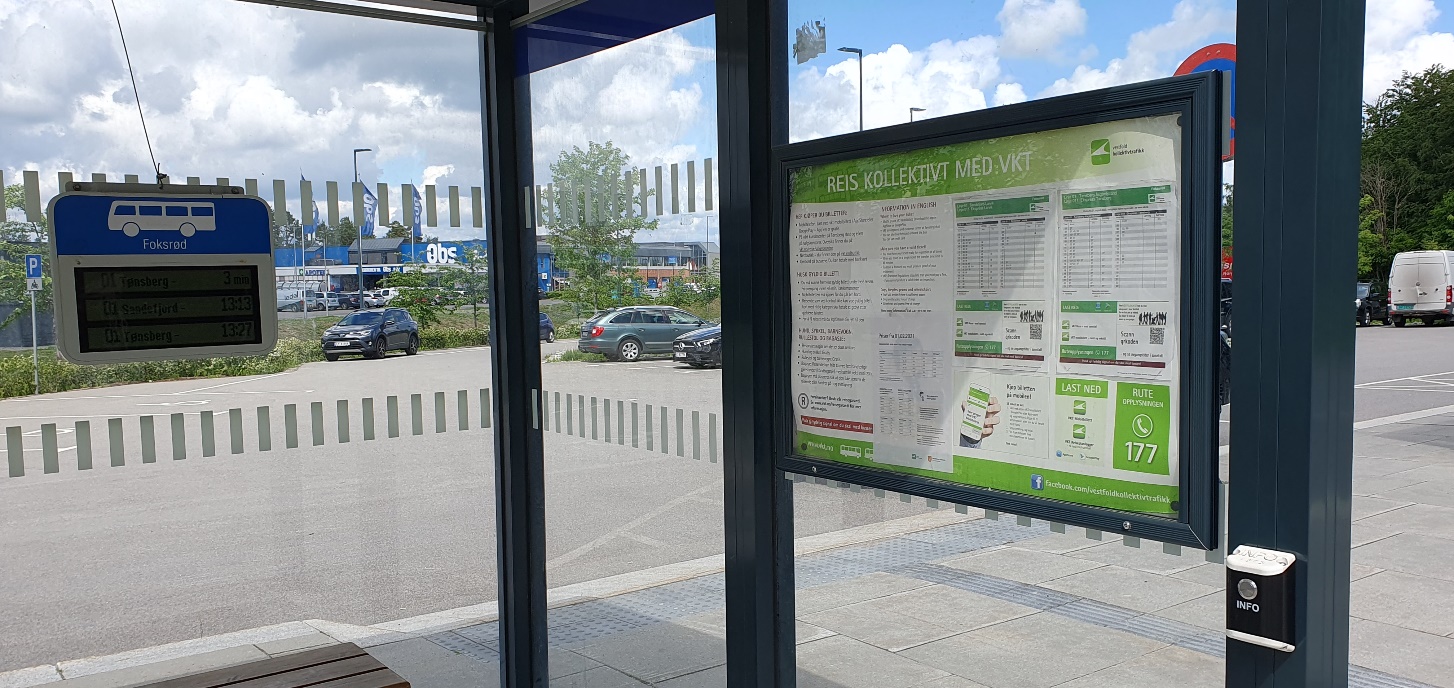 Foto: Randi Skoglund, Statens vegvesenEksempelet viser en bussholdeplass som har stoppknapp. Denne holdeplassen ligger slik til at bussjåføren må svinge av vegen for å ta med passasjerer som venter. På holdeplassen finnes det en trykknapp som sender signal slik at en lampe tennes ved vegen. Denne lampen er her plassert på toppen av stolpen som står ved vegkanten. 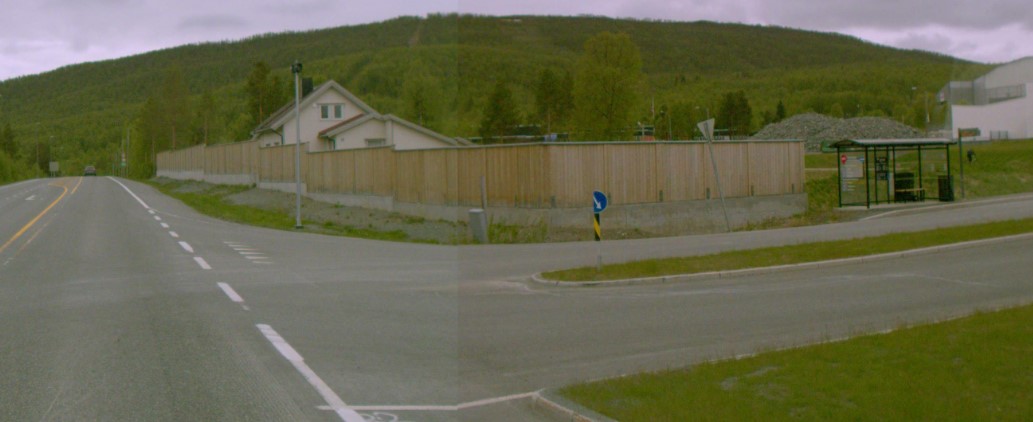 Foto: Vegbilde, Statens vegvesenEksempelet viser hvordan en skal stedfeste holdeplassutrustning til vegnettet. Holdeplassutrustning er markert med rød strek i eksempelet under, stedfestingen til vegnettet er markert med blå strek. I tillegg angis det sideposisjon H, holdeplassutrustningen ligger på høyre side av vegen sett i metreringsretningen. Vegnettet på vegtrasénivå er vist med grå strek.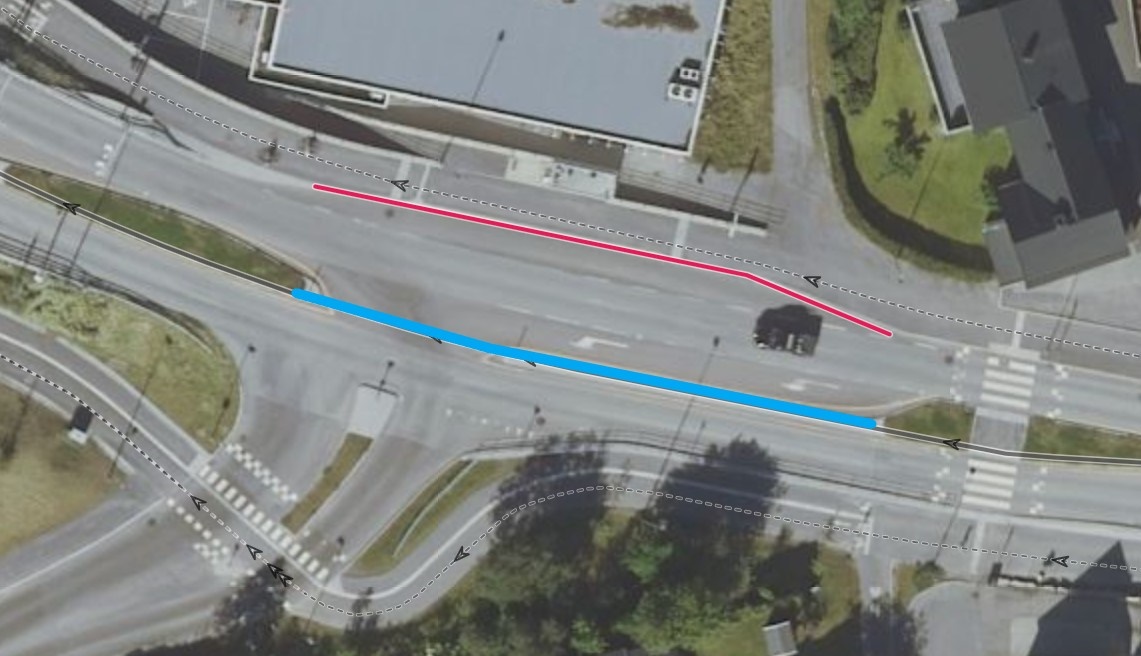 Foto: VegkartEksempelet viser at holdeplassutrustning som ligger på annen vegkategori enn den som eier og drifter holdeplassen, skal stedfestes til den nærmeste veg som administrativt eier holdeplassutrustningen.  Holdeplassutrustning er markert med rød strek i eksempelet under, stedfestingen til vegnettet er markert med blå strek. Vegnettet på vegtrasénivå er vist med grå strek. Her ligger holdeplassutrustningen på privat veg, men Statens vegvesen eier og drifter holdeplassen. Holdeplassutrustningen skal derfor stedfestes til europavegen. 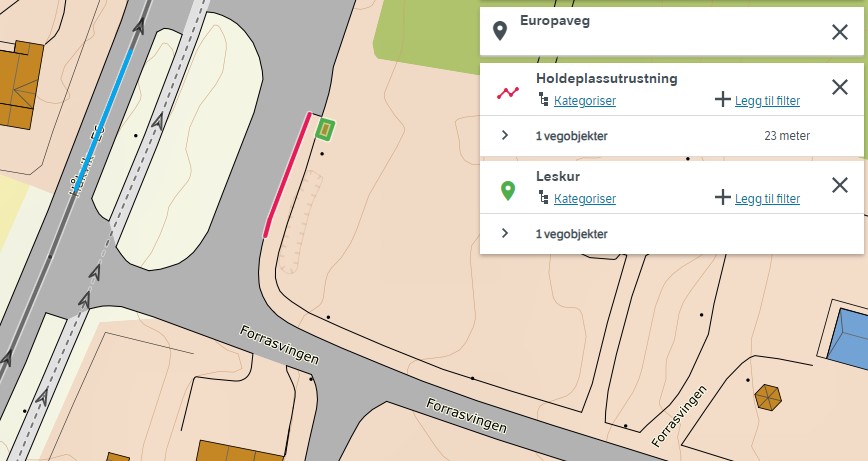 Foto: VegkartMorobjektMorobjektRelasjonstypeRelasjonstypeDatterobjektDatterobjektRelasjonsinfoRelasjonsinfoIdNavnIdNavnIdNavnB inf AId42Kollektivknutepunkt1Komp487HoldeplassutrustningNei2077MorobjektMorobjektRelasjonstypeRelasjonstypeDatterobjektDatterobjektRelasjonsinfoRelasjonsinfoIdNavnIdNavnIdNavnB inf AId487Holdeplassutrustning1Komp47TrafikklommeNei564487Holdeplassutrustning1Komp25LeskurNei565487Holdeplassutrustning1Komp451SykkelparkeringNei566487Holdeplassutrustning1Komp297KommentarJa567487Holdeplassutrustning1Komp767Utgår_Repos/ventearealJa1134487Holdeplassutrustning1Komp28UtemøblerNei1135487Holdeplassutrustning1Komp27RenovasjonNei1136487Holdeplassutrustning1Komp766Oppslagstavle for rutetabellNei1137487Holdeplassutrustning1Komp446DokumentasjonJa1543487Holdeplassutrustning1Komp859Taktile indikatorerNei2034487Holdeplassutrustning1Komp43ParkeringsområdeNei2061487Holdeplassutrustning1Komp835GangadkomstNei2114487Holdeplassutrustning1Komp885Sanntidsinformasjon, kollektivtrafikkNei2117487Holdeplassutrustning1Komp9KantsteinNei2153487Holdeplassutrustning2Aggr958LadetårnNei2210EgenskapstypenavnTillatt verdiDatatypeViktighetBeskrivelseIDUU_Type transportmiddelFlerverdiAttributt, Tekst3: Betinget, se 'merknad registrering'Angir hvilken type transportmiddel det er tilrettelagt for. Merknad registrering: Skal angis om det ikke er buss.10259• Buss16750• Trikk/bybane16751• Tog/T-bane16752• Drosje16759• Ferje16837UU_TypeFlerverdiAttributt, Tekst2: PåkrevdAngir hvilken type holdeplassutrustning det er tale om.3956• Kantstopp512-skilt (holdeplass for buss) og plattform for passasjerer eller stopp ved fortau i by/tettbebyggelse.5080• Plattform og lomme512-skilt (holdeplass for buss), plattform for passasjerer og busslomme.5078• Lomme og skilt, ikke plattformDet er anlagt lomme, det er skilt, men ikke plattform.19089• Kun skiltKun 512-skilt (holdeplass for buss) som informasjonsbærer, ikke plattform. Dette er ikke en normert løsning. Det finnes som midlertidig løsning eller det kan være godkjent i enkelttilfeller etter søknad om fravik fra normalene.5079• SignalstoppStopp på signal, uten fysisk markering av holdeplassen.16688• Annen typeAndre typer holdeplassutrustning. Kan f.eks. være perrong på terminal, endeholdeplass, snuholdeplass, m.m. Gi beskrivelse under egenskap Tilleggsinformasjon.5081UU_På- og avstigningFlerverdiAttributt, Tekst2: PåkrevdAngir om Holdeplassutrustning brukes for både på- og avstigning eller primært for avstigning.10205• Både på- og avstigning16625• Primært avstigning16626UU_Tilrettelagt for overgang/bytteFlerverdiAttributt, Tekst4: OpsjonellAngir i hvilken grad holdeplassutrustning er tilrettelagt for overgang/bytte mellom andre kollektivlinjer/busslinjer.12985• JaHoldeplassutrustning er tilrettelagt for omstigning mellom kollektivlinjer, men har ikke fasilitetene som et kollektivknutepunkt har. Det kan f.eks. være korrespondanse mellom busslinjer.22553• NeiDet kan være mulig å bytte mellom ulike busslinjer, men det er ingen spesiell tilrettelegging.22554Trafikkretning, geografiskFlerverdiAttributt, Tekst4: OpsjonellAngir hvilken trafikkretning som betjenes. Angis hvis entydig.10213• BeggeHoldeplassutrustning betjener trafikk i begge/alle retninger.16653• Fra sentrumBetjener primært trafikk fra sentrum av nærmeste by.16654• Til sentrumBetjener primært trafikk til sentrum av nærmeste by.16657• SørgåendeBetjener primært trafikk fra nord til sør. Retning må sees i større perspektiv enn den lokale retningen transportåren har inne på Holdeplassutrustning.16656• NordgåendeBetjener primært trafikk fra sør til nord. Retning må sees i større perspektiv enn den lokale retningen transportåren har inne på Holdeplassutrustning.16655• VestgåendeBetjener normalt trafikk fra øst til vest. Retning må sees i større perspektiv enn den lokale retningen transportåren har inne på Holdeplassutrustning.16659• ØstgåendeBetjener primært trafikk fra vest til øst. Retning må sees i større perspektiv enn den lokale retningen transportåren har inne på Holdeplassutrustning.16660• VariererBenyttes hvis det varierer hvilken retning som trafikkerer Holdeplassutrustningen. Eks. for tog/fly vil samme Holdeplassutrustning benyttes til ulike retninger.16658NavnTekst3: Betinget, se 'merknad registrering'Angir navn på holdeplassutrustning. Navnet skal samsvare med navn på tilsvarende stoppested i NSR - Nasjonalt Stoppestedsregister (Entur). Om det ikke finnes tilsvarende stoppested i NSR kan det legges inn et uoffisielt navn. Merknad registrering: Dersom NSR_Quay_ID eller NSR_Stopplace_ID er angitt vil Navn hentes fra NSR ifm. sentral overføring/synkronisering. Denne synkroniseringen vil etter hvert bli automatisert.10885NSR_Stopplace_IDTekst3: Betinget, se 'merknad registrering'Unik identitet som refererer til det stoppestedet i Nasjonalt Stoppestedregister (NSR) som tilsvarer gitt holdeplassutrustning i NVDB. Identitet benyttes for datautveksling mellom NVDB og NSR. Identiteten skal skives fullt ut på formen: "NSR:StopPlace:xxxxx",  xxxxx er et unikt løpenummer. Merknad registrering: Dersom NSR_Quay_ID er angitt vil NSR_Stopplace_ID hentes fra NSR ifm. sentral overføring/synkronisering. Denne synkroniseringen vil etter hvert bli automatisert. NSR_Stopplace_ID må angis manuelt hvis NSR_Quay_ID ikke har verdi.11309NSR_Quay_IDTekst3: Betinget, se 'merknad registrering'Unik identitet som refererer til quay i Nasjonalt Stoppestedregister (NSR) som tilsvarer gitt holdeplassutrustning i NVDB. Identitet benyttes for datautveksling mellom NVDB og NSR. Identiteten skal skives fullt ut på formen: "NSR:Quay:xxxxx",  xxxxx er et unikt løpenummer. Merknad registrering: Skal angis om quay er definert i NSR.11310NSR_Quay_TagTekst3: Betinget, se 'merknad registrering'Merking/navn på Quay. Hentes fra NSR. Merknad registrering: Dersom NSR_Quay_ID er angitt vil NSR_Quay_Tag hentes fra NSR ifm. sentral overføring/synkronisering.11425Holdeplassnavn_UoffisieltTekst4: OpsjonellNavn slik det opprinnelig ligger i NVDB. Ikke synkronisert mot NSR: Beholdes inntil videre. Vil etter hvert fases ut til fordel for ET 10885 "NSR_Stopplace_Navn" som er synkronisert mot NSR.3957UU_poeng, beregnet, muligTall3: Betinget, se 'merknad registrering'Angir hvor mange poeng det er mulig å oppnå. Verdi beregnes på basis av andre UU-egenskapstyper. Merknad registrering: Avledes. Skal ikke registrere verdi.10261UU_poeng, beregnet, faktiskTall3: Betinget, se 'merknad registrering'Beregnet antall Universell utforming poeng for Holdeplassutrustning. Beregnes på basis av andre UU-egenskapstyper. Merknad registrering: Avledes. Skal ikke registrere verdi.10188UU_HoldeplasskiltFlerverdiAttributt, Tekst2: PåkrevdAngir om det er holdeplasskilt knyttet til Holdeplassutrustning.10416• Ja, standard skiltplateDet er standard skiltplate i tilknytning til holdeplass.16791• Ja, integrert symbolSkilt er integrert ("trykket") som symbol i selve leskuret, oppslagstavle, eller annen del av holdeplassutrustningen.18175• Ja, klistremerkeSkilt er limt på selve leskuret, oppslagstavle, eller annen del av holdeplassutrustningen i form av klistremerke.18176• NeiDet er ingen former for holdeplasskilt.16792UU_Oppslagstavle for rutetabellFlerverdiAttributt, Tekst2: PåkrevdAngir om det er oppslagstavle/kassett eller annen tilrettelegging for oppslag av rutetabeller.10206• Ja16627• Nei16628UU_Oppslagstavle rutetab, høyde underkantTall3: Betinget, se 'merknad registrering'Høyde over bakken for nedre kant av oppslagstavle for rutetabell. Merknad registrering: Påkrevd hvis det finnes slik oppslagstavle.10207UU_Oppslagstavle rutetab, høyde overkantTall3: Betinget, se 'merknad registrering'Høyde over bakken for øvre kant av oppslagstavle for rutetabell. Merknad registrering: Påkrevd hvis det finnes slik oppslagstavle.10257UU_Oppslagstavle rutetab, adgangFlerverdiAttributt, Tekst3: Betinget, se 'merknad registrering'Angir om det er mulig å komme helt inntil oppslagstavle for rutetabell. Merknad registrering: Skal angis hvis det finnes slik oppslagstavle.10208• JaDet er mulig å komme helt inn til rutetidsinformasjonen.16629• NeiDet er ikke mulig å komme helt inn til rutetidsinformasjonen.16630UU_Oppslagstavle rutetab, belystFlerverdiAttributt, Tekst4: OpsjonellAngir om oppslagstavle er belyst eller ikke.10417• Ja16793• Nei16794UU_SanntidsinformasjonFlerverdiAttributt, Tekst3: Betinget, se 'merknad registrering'Angir om det er skjerm med sanntidsinformasjon på Holdeplassutrustning. Merknad registrering: Påkrevd hvis Ja.10209• JaHoldeplassutrustning har sanntidsinformasjon.16631• NeiHoldeplassutrustning har ikke sanntidsinformasjon.16632UU_HøyttalerFlerverdiAttributt, Tekst3: Betinget, se 'merknad registrering'Angir om det er høyttaler for å formidle informasjon. Merknad registrering: Påkrevd hvis Ja.10210• JaHoldeplassutrustning har høyttaler.16633• NeiHoldeplassutrustning har ikke høyttaler.16634UU_BelysningFlerverdiAttributt, Tekst2: PåkrevdAngir utvendige belysningsforhold. Ev. innvendig belysning i leskur skal knyttes til "leskur".3959• Ja, egen belysning4978• Ja, belyst av gatebelysning9954• Nei4979UU_TakoverbyggFlerverdiAttributt, Tekst2: PåkrevdAngir om det er mulighet for tak over hodet ved opphold på Holdeplassutrustning.10199• LeskurHoldeplassutrustning har leskur.16619• Åpent overbyggHoldeplassutrustning er plassert under åpent overbygg. Beskytter mot regn, men ikke nødvendigvis mot vind.16620• InnendørsHoldeplassutrustning er plassert innendørs.16618• NeiDet er ikke takoverbygg ved Holdeplassutrustning.16617UU_Leskur, fri bredde innvendigTall3: Betinget, se 'merknad registrering'Angir minste frie bredde innvendig i leskur. Fri bredde måles i leskurets lengderetning, dvs. parallelt med åpning. Innenfor denne bredden skal det være mulig å bevege seg med rullestol, dvs. bredde av ev. benker m.m. er ikke inkludert i fri bredde. Merknad registrering: Skal angis om det finnes leskur.10262UU_Leskur, fri dybde innvendigTall3: Betinget, se 'merknad registrering'Angir minste frie dybde innvendig i leskur. Fri dybde måles på tvers av leskuret, dvs. normalt på åpning. Innenfor denne dybden skal det være mulig å bevege seg med rullestol, dvs. dybde av ev. benker m.m. er ikke inkludert i fri dybde. Merknad registrering: Skal angis om det finnes leskur.10263UU_Leskur, areal tilpasset rullestolFlerverdiAttributt, Tekst3: Betinget, se 'merknad registrering'Angir om det finnes fritt areal innvendig på minst 1.5 x 1.5 m. Merknad registrering: Skal registreres om det finnes leskur med trinnfri adkomst10200• Ja16621• Nei16622UU_SittemulighetFlerverdiAttributt, Tekst2: PåkrevdAngir om det er sittemulighet på Holdeplassutrustning.10211• JaAngir at det er sittemulighet, men ikke sittemulighet under tak og det er ikke armlene.16635• Ja, med takAngir at det er sittemulighet under tak, men det er ikke armlene.16636• Ja, med armleneAngir at det er sittemulighet med armlene, men ikke under tak.16637• Ja, med armlene og takAngir at det er sittemulighet under tak og at det er sittemulighet med armlene.16638• Nei16639UU_SykkelparkeringFlerverdiAttributt, Tekst2: PåkrevdAngir om det er sykkelparkering i tilknytning til Holdeplassutrustning.10212• Ja, uten takoverbyggHoldeplassutrustning har sykkelparkering uten takoverbygg.16640• Ja, med takoverbyggHoldeplassutrustning har sykkelparkering med takoverbygg over hele eller deler av sykkelparkeringen.16641• NeiHoldeplassutrustning har ikke sykkelparkering.16642UU_GangadkomstFlerverdiAttributt, Tekst2: PåkrevdAngir om holdeplass har tilrettelagt adkomst for fotgjengere. Med tilrettelagt adkomst menes at det er fortau eller gang/sykkelveg/lokal veg fram til holdeplassen.3963• JaGangadkomst fra tilnærmet alle tilhørende områder.4987• DelvisGangadkomst fra noen av de tilhørende områdene.4988• NeiIngen form for egen gangadkomst til holdeplassen.4989UU_Gangadkomst, stigningFlerverdiAttributt, Tekst2: PåkrevdAngir største stigningsgrad på slakeste gangadkomst til Holdeplass.10190• Slakere enn 1:2016601• Slakere enn 1:1516602• Slakere enn 1:1216603• Brattere enn 1:1216604UU_Gangadkomst, kryssingsmulighetFlerverdiAttributt, Tekst4: OpsjonellAngir hvilken mulighet det er for å krysse vegen ved holdeplassen.10694• Gangfelt/tilrettelagt kryssingDet finnes nærliggende gangfelt eller tilrettelagt kryssing. Tilrettelagt kryssing vil si at det f.eks. er nedsenket kantstein  eller åpning i rekkverk/gjerde, men uten at det er gangfelt.17273• Planskilt kryssing på g/s-vegKryssing av vegen på g/s-veg over gangbro eller gjennom undergang.22569• Ingen tilretteleggingVegen må krysses i samme plan som øvrig trafikk. Det er ikke gangfelt eller tilrettelagt kryssing.17274• Ikke relevantKryssing av vegen er ikke en relevant problemstilling for denne holdeplassen.22570UU_BilparkeringFlerverdiAttributt, Tekst2: PåkrevdAngir om det er parkering for bil i tilknytning til Holdeplassutrustning.10220• JaAngir at det er bilparkering i tilknytning til holdeplassutrustning, men parkering er uten takoverbygg og det er ikke tilrettelagt for forflytningshemmede.16648• Ja, med takoverbyggAngir at det er bilparkering med takoverbygg i tilknytning til holdeplassutrustning, men parkering er ikke tilrettelagt for forflytningshemmede.16649• Ja, tilrettelagt for forflytningshemmedeAngir at det er bilparkering i tilknytning til holdeplassutrustning, det er tilrettelagt for forflytningshemmede, men det er ikke takoverbygg.16650• Ja, tilrettelagt for forflytningshemmede og takoverbyggAngir at det er bilparkering med takoverbygg i tilknytning til holdeplassutrustning, det er tilrettelagt for forflytningshemmede.16651• NeiDet er ikke parkering i tilknytning til holdeplassutrustning.16652UU_Plattform, typeFlerverdiAttributt, Tekst3: Betinget, se 'merknad registrering'Angir type område hvor reisende kan oppholde seg i forbindelse med venting på kollektivtrafikk. Plattform er opphøyet fra kjørearealet. Merknad registrering: Påkrevd hvis holdeplass for buss.10219• Eget arealEget areal som er opphøyet fra kjørebanen, brukes som venteareal.16692• Del av fortauPlattformen er del av gjennomgående fortau.16690• Del av g/s-vegPlattformen er del av gjennomgående g/s-veg.19834• TrafikkøyTrafikkøy som skiller kjørefelt eller påstigningspunkt.16691• Ikke plattformDet er ikke noe eget tilrettelagt venteareal.  Venteareal utenfor kjørebanen (i avkjørsler, stikkveger, ved postkasser eller lignende).16689UU_Plattform, belegningFlerverdiAttributt, Tekst3: Betinget, se 'merknad registrering'Belegning på plattform. Merknad registrering: Skal angis om det er plattform.10193• Asfalt16605• Betong16606• Betongstein16607• Naturstein, brostein16609• Naturstein, heller20073• Grus16608UU_Plattform, dekkekvalitetFlerverdiAttributt, Tekst3: Betinget, se 'merknad registrering'Dekkekvalitet på Holdeplassutrustning. Merknad registrering: Skal angis om det er plattform.10189• GodStabilt og jevnt dekke uten sjenerende skader.16598• MiddelsNoen ujevnheter og/eller mindre skader.16599• DårligUjevnt og/eller betydelig skadd dekke.16600UU_Plattform, lengdeTall3: Betinget, se 'merknad registrering'Lengde av plattform eksklusiv inn-/utkjøringslengde. Merknad registrering: Betingelse: Skal angis om det finnes plattform.10191UU_Plattform, breddeTall3: Betinget, se 'merknad registrering'Fri bredde i plattformens fulle lengde. Ved varierende bredde brukes gjennomsnitt. Merknad registrering: Betingelse: Skal angis om det finnes plattform.10192UU_Plattform, arealTall4: OpsjonellAreal av plattform.11862UU_Plattform, punkthinderFlerverdiAttributt, Tekst3: Betinget, se 'merknad registrering'Angir om det finnes punkthinder i forflytningsbane langs plattformen. Merknad registrering: Skal angis om det er plattform.10202• Ja16623• Nei16624UU_Plattform, minstebreddeTall3: Betinget, se 'merknad registrering'Minste bredde på beste gang-/forflytningsbane langs plattformen. Det skal tas hensyn til permanente punkthinder som trapper, skiltstolper, portaler, bygninger osv. Kjøretøy, rullestoler, vogner etc. som har bredde større enn denne minstebredden vil ikke kunne passere fritt på plattform. Merknad registrering: Skal angis om det er plattform.10201UU_Plattform, kantsteinhøyde påstigningTall3: Betinget, se 'merknad registrering'Høyde på kantstein ved påstigningspunkt. Merknad registrering: Skal angis om det er plattform.10194UU_Plattform, kantsteinhøyde avstigningTall3: Betinget, se 'merknad registrering'Høyde på kantstein ved avstigningspunkt (ca. 5 m bak påstigning). Merknad registrering: Skal angis om det er plattform.10195UU_Plattform, buss adgang til kantFlerverdiAttributt, Tekst3: Betinget, se 'merknad registrering'Angir om buss/trikk kan kjøre uhindret inn til kant. Gjelder vanlig buss eller trikk. Merknad registrering: Skal angis om det er plattform.10196• JaBuss/trikk kan kjøre uhindret inn til kant.16610• NeiBuss/trikk kan ikke kjøre uhindret inn til kant.16611UU_Plattform, taktil indikator påstigningFlerverdiAttributt, Tekst2: PåkrevdAngir om det er Taktil indikator som markerer stoppunkt på holdeplass.10197• Ja16612• Nei16613UU_Plattform, taktil indikator perrongFlerverdiAttributt, Tekst3: Betinget, se 'merknad registrering'Angir om det er langsgående markering ved perrong eller holdeplass ut mot veg, for å gjøre folk oppmerksom på kanten og på innkommende busser/trikker Merknad registrering: Skal angis for holdeplasser med plattform.10198• Ja16614• Nei16615StoppknappFlerverdiAttributt, Tekst3: Betinget, se 'merknad registrering'Angir om det finnes en trykknapp på holdeplassen som sender signal, slik at en lampe tennes ved vegen. Dette er aktuelt der holdeplassen ligger slik til at bussjåføren må svinge av vegen for å ta med passasjerer som venter. Merknad registrering: Skal registreres om det finnes.12984• Ja22555• Nei22556EtableringsårTall2: PåkrevdAngir hvilket år vegobjektet ble etablert på stedet.10306Sist oppgradertTall3: Betinget, se 'merknad registrering'Angir årstall for når holdeplassutrustning sist ble oppgradert. Eksempel på oppgradering kan være anleggelse av plattform, etablere bedre tilbud til trafikantene i form av sanntidsinformasjon, sykkelparkering, leskur, m.m. Merknad registrering: Skal angis om holdeplassutrustning har vært oppgradert.11311TilleggsinformasjonTekst4: OpsjonellSupplerende informasjon om vegobjektet som ikke framkommer direkte av andre egenskapstyper.7833ProsjektreferanseTekst3: Betinget, se 'merknad registrering'Referanse til prosjekt. Det benyttes samme prosjektreferanse som på tilhørende Veganlegg (VT30). Benyttes for lettere å kunne skille nye data fra eksisterende data i NVDB. Merknad registrering: Skal angis for nye vegobjekter som overføres fra et utbyggings- eller vedlikeholdsprosjekt.11141ProsjektInternObjekt_IDTekst3: Betinget, se 'merknad registrering'Objektmerking. Unik innenfor tilhørende vegprosjekt. Merknad registrering: Skal angis for vegobjekt tilhørende Nye Veier AS så fremt slik ID er etablert.12389EierFlerverdiAttributt, Tekst3: Betinget, se 'merknad registrering'Angir hvem som er eier av vegobjektet. Merknad registrering: Påkrevd når eier avviker fra vegeier. Det skal angis eier på alle vegobjekt tilhørende Nye Veier AS.10221• Stat, Statens vegvesen16693• Stat, Nye Veier18612• Fylkeskommune16694• Kommune16695• Privat16696• UavklartVerdi benyttes inntil det er avklart hvem som er eier (ingen verdi tolkes som at vegeier er eier).17635VedlikeholdsansvarligFlerverdiAttributt, Tekst3: Betinget, se 'merknad registrering'Angir hvem som er ansvarlig for vedlikehold av vegobjektet. Merknad registrering: Skal angis om vedlikeholdsansvarlig avviker fra eier av vegobjektet. Skal angis for alle vegobjekter tilhørende Nye Veier AS.3962• Statens vegvesen4984• Nye Veier18700• Fylkeskommune16758• OPS18829• Kommune4985• Privat4986• Uavklart17679Utgår_Stoppestedsnummer, alternativTekst4: OpsjonellAngir alternativt holdeplassnummer, kan f.eks. være 8-sifret nummer som inneholde kommunenummer. Vil bli overflødig på sikt.10884Utgår_Stoppunktnummer, NRI (9 siffer)Tekst9: Historisk,oppdateres ikkeUnikt nummer for stoppunkt i tidligere versjon av Nasjonalt Stoppestedsregister (fra NRI sin database). Dette nummeret skal ha 9 siffer. De tre første sifrene skal være 762. Merknad registrering: ET vil erstattes av ny ET 11310 (Entur-nummer) i løpet av kort tid. ET vil i overgangsperiode brukes for kobling mot nasjonalt register. Tradisjonelle 2 eller 10 sifra nummer kan legges på egenskapstype "Stoppunktnummer, alternativ" (Egenskap 10204).10203Utgår_Stoppunktnummer, alternativTekst4: OpsjonellStoppunktnummer som er benyttet tidligere eller benyttes i andre sammenhenger. Vil bli overflødig på sikt.10204Utgår_Stoppestedsnummer, NRI (9 siffer)Tekst9: Historisk,oppdateres ikkeUnikt nummer for stoppested/holdeplass i tidligere versjon av Nasjonalt StoppestedRegister (fra NRI sin database). Dette nummeret skal ha 9 siffer. De tre første sifrene skal være 761. Merknad registrering: ET vil erstattes av ny ET 11309 (Entur-nummer) i løpet av kort tid. ET vil i overgangsperiode brukes for kobling mot nasjonalt register. Tradisjonelle 8-sifrede nummer kan legges på egenskapstype "holdeplassnummer, tidligere" (Egenskap 10884).3958Utgår_UU_ViktighetsnivåFlerverdiAttributt, Tekst9: Historisk,oppdateres ikkeAngir hvilket viktighetsnivå holdeplassutrustning har.10260• Nasjonalt knutepunktKnutepunkter hvorfra man kan reise både lokalt, regionalt og til andre landsdeler i Norge. Noen nasjonale knutepunkter har internasjonale reisemål. Det finnes et fåtall nasjonale knutepunkter som alle krever spesiell utforming. Se HB V123.16753• Regionalt knutepunktKnutepunkter der man kan reise lokalt og regionalt i betydningen i og til de nærmeste fylkene. Se HB V123.16754• Lokalt knutepunktKnutepunkter hvorfra man kan reise lokalt innen samme kommune og/eller samme fylke. Se HB V123.16755• Annen viktig holdeplassDet aller enkleste knutepunktet der det er tilrettelagt for omstigning. I sin enkleste form er et mindre knutepunkt en holdeplass der det er lagt til rette for overgang mellom to eller flere transportmidler i kollektivsystemet (buss, båt, taxi i rute). Se HB V123.16756• Standard holdeplassAngir at holdeplass ikke har funksjon som knutepunkt, eller av andre grunner karakteriseres som en ekstra viktig holdeplass. Se HB V123.16757NavnGeometri, punktGeometri, linjeID Datakatalogen50018926DatatypeGeomPunktGeomLinje eller KurveBeskrivelseGir punkt som geometrisk representerer objektet. Oppdateres fra Nasjonalt Stoppestedsregister for forekomster som er synkronisert med NSR.

Merknad registrering:
Benyttes kun for koordinater fra Nasjonalt StoppestedRegister. Kan gis i tillegg til linjegeometri.Gir linje/kurve som geometrisk representerer objektet.Viktighet4: Opsjonell2: PåkrevdGrunnrissPlattformkant i påstigningpunktSkillet mellom plattform/venteareal og vegareal der buss stopper.HøydereferanseTopp plattformdekke i påstigningspunktTopp vegdekke.Krav om HrefNeiNeiNøyaktighets-krav Grunnriss (cm)100 cm100 cmNøyaktighets-kravHøyde (cm)